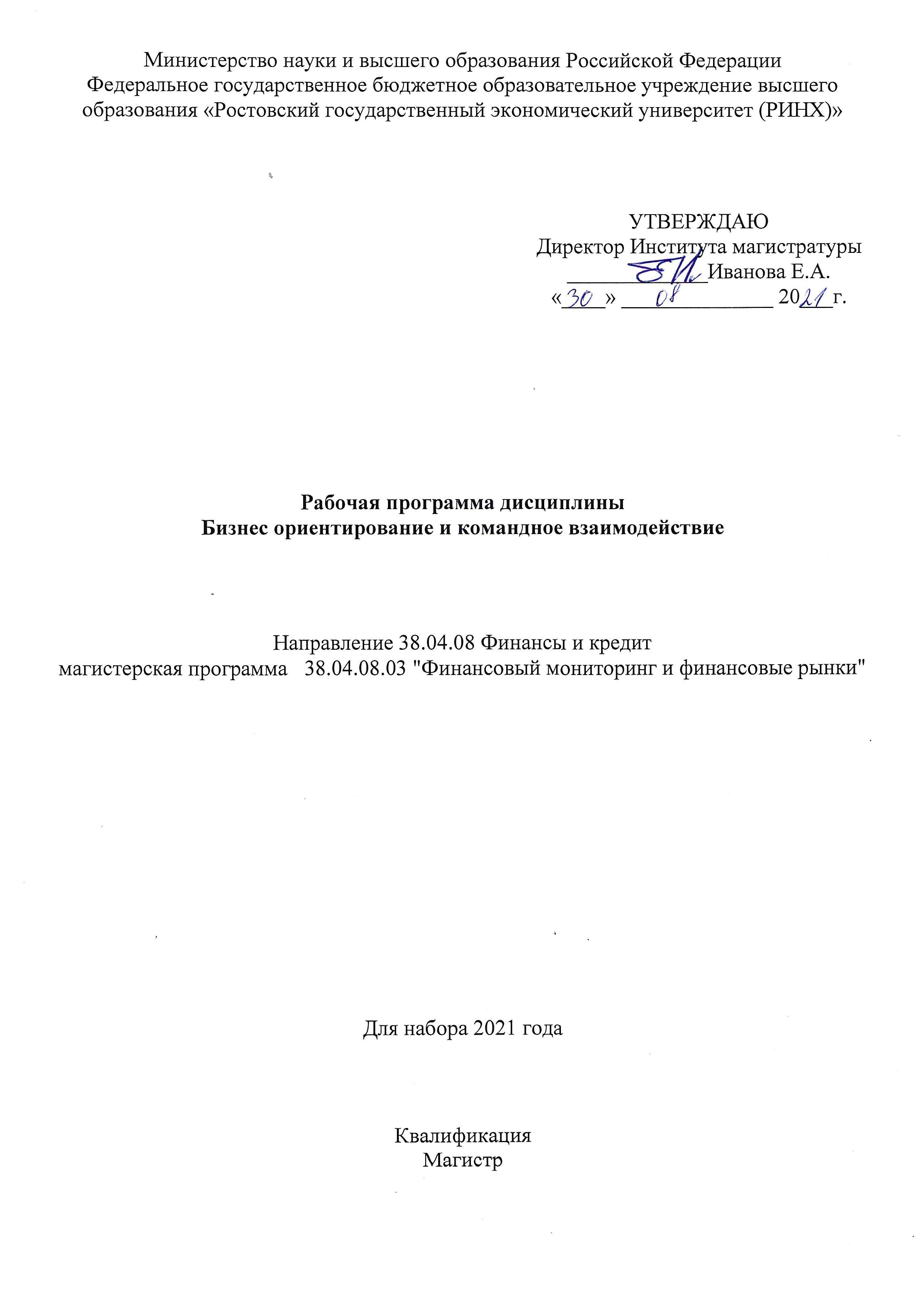 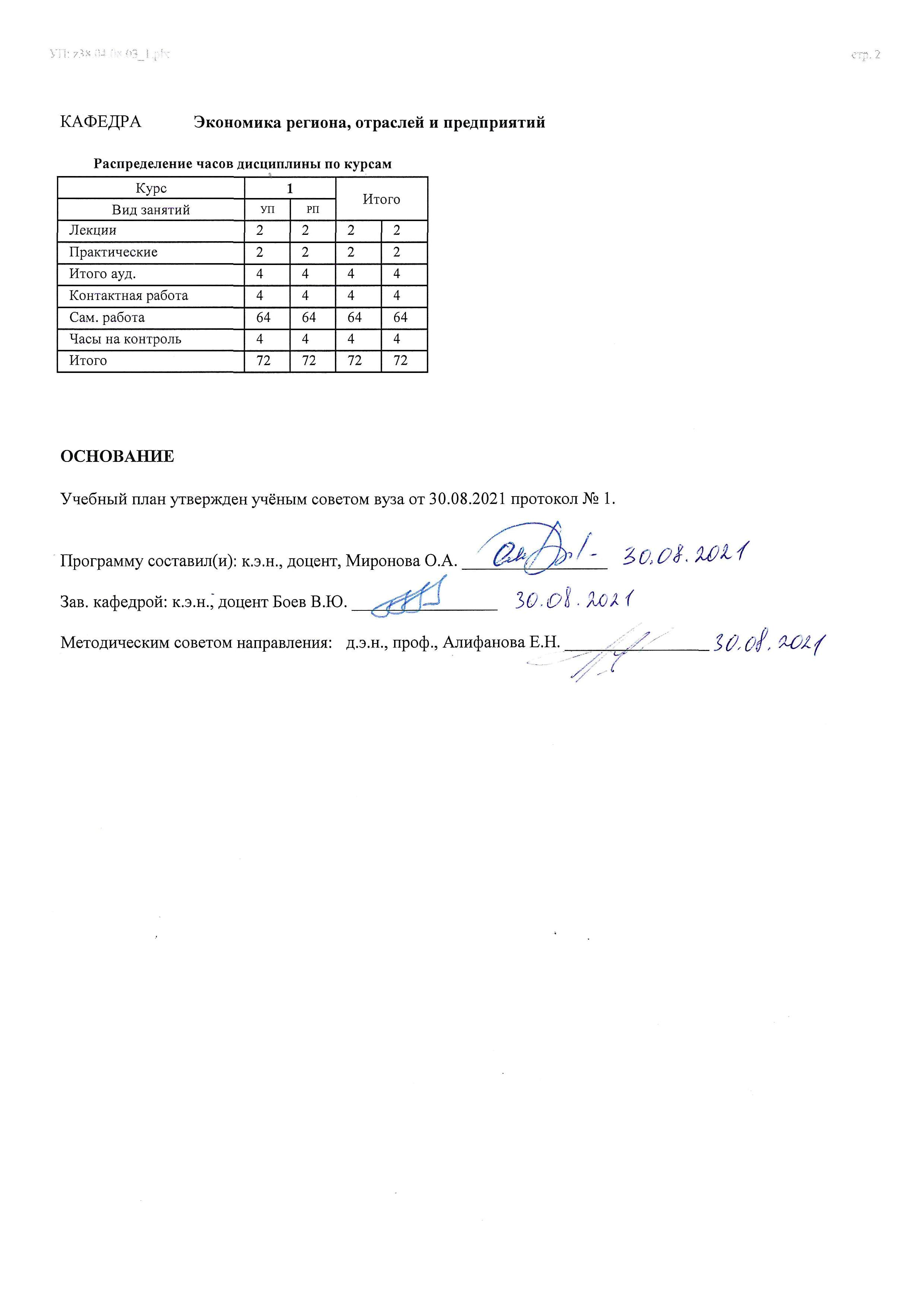                                                                                                                  Приложение 1ФОНД ОЦЕНОЧНЫХ СРЕДСТВпо дисциплине «Бизнес ориентирование и командное взаимодействие»Описание показателей и критериев оценивания компетенций на различных этапах их формирования, описание шкал оценивания  1.1 Критерии оценивания компетенций:  1.2 Шкалы оценивания:   Текущий контроль успеваемости и промежуточная аттестация осуществляется в рамках накопительной балльно-рейтинговой системы в 100-балльной шкале.- 50-100 баллов - зачет;- 0-49 баллов - незачет.Типовые контрольные задания или иные материалы, необходимые для оценки знаний, умений, навыков и (или) опыта деятельности, характеризующих этапы формирования компетенций в процессе освоения образовательной программыВопросы к зачету1. Экономика труда и ее роль в обеспечении эффективной работы предприятия2. Бизнес ориентирование и его роль в повышении эффективности работы компании3. Регулирование социально-трудовых отношений в современных условиях4. Нормирование труда5. Проблемы роста производительности и эффективности труда6. Командообразование как социально-экономическое явление7.  Экономическая эффективность работы организации и ее показатели8. Командообразование как фактор повышения экономической эффективности 9. Расчет экономической и социальной эффективности работы команды.10. Личность и организация11. Структура психологии личности и основные понятия. Теории личности12. Структура личности13. Потребностно-мотивационная сфера личности14. Эмоционально-волевая сфера личности15. Развитие личности 16. Поколенческий подход в командообразовании17. Теория поколений Н. Хоува и У. Штрауса и ее российская адаптация18. Ценностные особенности поколения Беби-бумеров19. Специфика ценностных ориентиров поколений X и Y20. Поколения Z и Альфа: формирующиеся предпочтения.21. Лидер и его роль в молодежной организации22. Лидерство и руководство. Управленческое и организационное лидерство23.  Личность организационного лидера. Типы руководителей24. Формальное и неформальное лидерство 25. Деструктивное руководство26. Лидерство в команде27. Теоретические основы командообразования.28. Модели корпоративного менеджмента и управления персоналом29. Группа, подразделение и команда30. Распределение ролей в команде. Целевая роль члена команды31. Команда и коллектив32. Подбор членов команды33. Принципы  компетентности  и  предпочтений  в  подборе членов  команды34. Эффекты  давления  среды  на  членов  команды35. Психологическая совместимость  и  сплоченность  команды36   Целеполагание и ответственность в команде37. Гармонизация целей в команде.38. Принятие ответственности за результат команды.39. Ситуационное лидерство.40. Конструктивное взаимодействие и самоуправление. Принятие единого командного решения41. Формирование командного духа42. Образовательные технологии и инструменты командообразования 43. Организация эффективного обучения44. Технологии обратной связи45. Конфликты и стрессы в команде.46. Организация управления конфликтами и стрессами.Зачетное задание включает вопрос из представленного списка и ситуационное задание из подраздела «Кейс-задачи»Критерии оценивания- 50 -100 баллов (зачет) - наличие твердых и достаточно полных знаний в объеме пройденной программы дисциплины в соответствии с целями обучения, правильные действия по применению знаний на практике, четкое изложение материала, допускаются отдельные логические и стилистические погрешности, обучающийся  усвоил основную литературу, рекомендованную в рабочей программе дисциплины;- 0-49 баллов (оценка неудовлетворительно) - ответы не связаны с вопросами, наличие грубых ошибок в ответе, непонимание сущности излагаемого вопроса, неумение применять знания на практике, неуверенность и неточность ответов на дополнительные и наводящие вопросы.Тесты Раздел  1 Экономические аспекты бизнес-ориентирования и командного взаимодействияВопрос 1. Автором теории трех факторов производства: труда, капитала, земли является:А. СмитД. КейнсД. РикардоЖ.Б. СэйВопрос 2. Безработица, вызванная неудовлетворенностью содержанием и условиями труда, называется безработицей:сезоннойструктурнойтехнологическойфрикционнойВопрос 3. В производственную трудоемкость входит:нормативная трудоемкостьполная трудоемкостьтрудоемкость обслуживаниятрудоемкость управленияВопрос 4. В сдельную форму оплаты труда не входит:контрактнаяпрямая сдельнаясдельно-премиальнаясдельно-прогрессивнаяВопрос 5. В списочном составе работников за каждый календарный день учитываются:выполнявшие работу по договорам гражданско-правового характералица, направленные на учебу с отрывом от производства и получающие стипендию за счет предприятияотсутствующие на работе по каким-либо причинам (отпуск, болезни, командировки и др.)работники, принятые на работу по совместительству из других организацийВопрос 6. Важным направлением научной организации труда (НОТ) является решение трех взаимосвязанных задач:социальных, коллективных, организационныхэкономических, психофизиологических, коллективныхэкономических, психофизиологических, организационныхэкономических, психофизиологических, социальныхВопрос 7. Если производительность труда растет за счет увеличения фонда рабочего времени, то это означает:внедрение новой техникиинтенсивный путьсовершенствование организации производстваэкстенсивный путьВопрос 8. Занятость населения в общественном производстве, характеризующаяся численностью занятых людей из числа экономически активного населения, установленной Росстатом в соответствии с методологией учета занятости МОТ – это занятость:полнаяпродуктивнаярациональнаясоциально полезнаяВопрос 9. К интенсивному фактору роста объемов производства относятся:рост количества работающихрост производительности трударост трудоемкости изготовленияудлинение рабочего времениВопрос 10. К формам труда не относится:аппаратурныйединоличныймашинныйручнойручной механизированныйВопрос 11. Конъюнктура рынка труда может быть следующей:все ответы вернынет верного ответаравновеснойтрудодефицитнойтрудоизбыточнойВопрос 12. Модель рынка труда, характеризующаяся активной политикой государства в области занятости, при этом уровень безработицы в стране минимальный – это модель:американскаяитальянскаяканадскаяроссийскаяшведскаяяпонскаяВопрос 13. Модель рынка труда, характеризующаяся системой трудовых отношений, которые основываются на принципе «пожизненного найма» характерна для страны:ВеликобританииГерманииРоссииСШАШвецииЯпонииВопрос 14. На рынке продается:нет верного ответаполезность человекарабочая силатрудВопрос 15. Норма выработки - это:количество натуральных единиц продукции на 1-го работающегостоимость реализованной продукции на 1-го работающегостоимость товарной продукции на 1-го работающегочисленность работников, которыми может эффективно руководить один менеджерВопрос 16. Нормы времени – это:количество производственных объектов (единиц оборудования, рабочих мест, производственных площадей и т.д.), которые работник или группа работников соответствующей квалификации должны обслужить в единицу времени в определенных организационно-технических условияхколичество рабочего времени, необходимого для изготовления единицы продукции или выполнения объема работ в конкретных организационно-технических условияхустановленный объем работ, который работники или группа работников (звено, бригада) соответствующей квалификации должны выполнить в единицу рабочего времени (час, смену и т.д.) в определенных организационно-технических условияхчисленность работников (количество структурных подразделений), которыми может эффективно руководить один менеджерВопрос 17. Объём произведенной продукции за смену составил 400 шт. деталей продолжительность рабочей смены – 8 ч. Стоимость одной детали составляет 250 руб. Необходимо рассчитать часовую выработку в натуральном и стоимостном выражении.31; 125003200; 10000050; 1250050; 2000Вопрос 18. Определить норму выработки в (т) для рабочего, обслуживающего аппаратурную систему непрерывного действия с часовой производительностью 500 кг химического продукта. В течение смены (8 ч.) по регламенту работы система подналаживается 2 раза по 10 мин.3,33,83,94,0Вопрос 19. Определить рост производительности труда в зависимости от сокращения потерь от брака, при условии, что процент брака в 2014 году составил 4,0 %, а в 2015 году запланирован на уровне 3% в (%):0,751,01,041,33Вопрос 20. Отчисления во внебюджетные фонды от заработной платы сотрудников составляют в сумме (в %):26283034Вопрос 21. Подразделяются ли тарифные ставки на часовые, дневные, месячные в рыночных условиях?данетВопрос 22. Показатель, характеризующий долю выпущенной продукции или оказанных услуг, приходящихся на единицу затрат труда – это:интенсивность трудапроизводительность трудаформа трудаэкстенсивность трудаВопрос 23. Политика занятости, которая заключается в проведении мероприятий, направленных не на борьбу с безработицей, а на сглаживание негативных ее последствий называется:активнаяинтенсивнаяпассивнаясезоннаяэкстенсивная Раздел  2 Социально - психологические аспекты командного взаимодействия Вопрос 1. Структура личности - это:классификация профессиональных навыков человека;совокупность характеристик, которая демонстрирует психологические особенности человека;этапы прохождения личностного роста индивидом.Вопрос 2. Личность - это:человек на всех стадиях взросления;индивид зрелого возраста, который занимается самосовершенствованием на постоянной основе;набор психических и физических особенностей человека, который определяет его поступки и связь с социумом.Вопрос 3. Направленность личности представляет собой:свойство личности, в котором продемонстрирована совокупность стремлений к деятельности;установка для достижения определенных результатов;наклонная прямая жизненных целей индивида.Вопрос 4. Теории личности в психологии:формулы, позволяющие вычислить и продемонстрировать определенные навыки индивида;гипотезы о механизмах развития личности, пытающиеся объяснять и предсказывать поведение людей;предположения о направлении жизненного пути человека.Вопрос 5. Термин личность в психологии определяется как:индивид, имеющий заслуги в определенной сфере деятельности;человек во всех своих проявлениях;рассмотрение человека как субъекта социума, носителя индивидуального начала, которое раскрывается в ходе функционирования в общественной жизни.Вопрос 6. Волевые качества личности это:свойства, сформировавшиеся в ходе жизненного опыта, связанные с преодолением препятствий и выработки силы воли;сильные стороны характера индивида, позволяющие ему хладнокровно реагировать на жизненные трудности;способность к стрессоустойчивости в сложных жизненных ситуациях.Вопрос 7. Свойства личности - это:способность раскрывать свой потенциал;совокупность личностных качеств человека;статичные психические явления, которые влияют на действия индивида и отражают его с социальной и психологической стороны.Вопрос 8. Самооценка личности - это:оценивание собственных личностных качеств, чувств, достоинств и демонстрирование их окружающим;психологическое состояние, когда человек концентрируется на своем ego и не замечает собственных недостатков;представление о собственных навыках и талантах.Вопрос 9. Самосознание личности в психологии:осознание индивидом собственных потребностей, способностей, мотивов поведения, мыслей;анализ совершенных поступков в разные периоды времени;установка на прохождение предначертанного жизненного пути.Вопрос 10. Индивид - это:человек, обладающий исключительно индивидуальными свойствами и навыками;личность с выдающимися заслугами перед обществом;человек как представитель вида Homo Sapiens и носитель индивидуальных черт.Вопрос 11. Индивидуальность в психологии:мужчины и женщины, не согласные с обществом мнения и разрабатывающие собственный взгляд на события действительности;человек, идущий по индивидуальному пути развития;набор специальных характеристик человека, которые отличают одного индивида от другого.Вопрос 12. Методы исследования личности включают:способы и приемы изучения психологических характеристик личности;набор характеристик для поэтапного рассмотрения поведения индивида в социуме;приемы для изучения этапов развития личности.Вопрос 13. Факторы развития личности включают следующие характеристики:образование, возраст, наследственность;воспитание, наследственность, среда;темперамент, сфера деятельности, внешность.Вопрос 14. Сферы личности - это:особенности человека, характеризующие его поступки, действия, мотивации, потребности;области осуществления личностного роста человека;градация поступков, осуществляемых личностью.Раздел 3.Команда как единица управления в бизнесе Вопрос 1.Команда –этонебольшая группа людей, стремящихся к достижению общей целинебольшая группа людей, постоянно взаимодействующих и координи-рующих свои усилиянебольшая группа людей, объединенных  религиейВопрос 2. Согласно классификации ролей в команде Р. Дафта, члены команды, осуществляющие социально-эмоциональную поддержкувоодушевляют: напоминают о прошлых успехах, высказывают комплименты и похвалыпровоцируют споры и конфликтыспособны поступиться собственным мнением ради поддержания гармонии в командеВопрос 3.Р. Дафт выделяет следующие роли среди членов командСпециалисты по решению задачСпециалисты по выходу из ситуацииЧлены команды, играющие роль стороннегоЧлены команды, играющие двойную рольВопрос 4. Если большинство членов команды склонны к исполнению роли «специалистов по решению задач», токоманда оказывается не эффективнакоманда оказывается очень эффективна, но только в течение короткого отрезка временикоманда оказывается очень эффективна, но только в течение длинного отрезка времениВопрос 5 Активно не участвуют ни в решении задач, ни в создании положительного эмоционального климатачлены команды, осуществляющие социально-эмоциональную поддержкучлены команды, играющие роль стороннего наблюдателяспециалисты по решению задачВопрос 6 Согласно классификации Белыбина, заботятся о завершении намеченного и настаивают на этом даже тогда, когда энтузиазм всех остальных членов команды уже исчерпанвозмутители спокойствиядоводящие до концадействующиеВопрос 7 Автором теории черт, согласно которой лидером может быть не любой человек, а только тот, кто обладает определенным набором личностных свойств, являетсяР. СтогдилК. ЛевинР. ДафтМ. БелбинВопрос 8. В состав базовых признаков реальной команды входитсовместная разделяемая членами группы ответственность за достижение поставленных целей и следование общим ценностямиспользование определенных общих подходов к работеотсутствие у членов группы взаимодополняющих умений и навыковбольшое число ее членовВопрос 9 К комплиментарным функциям лидера команды относитсяумение обнаруживать недостающие в команде роли и замещать их личнозабота о том, чтобы в команде присутствовали все ролиумение уступать свою роль другим членам командыВопрос 10 К этапам  развития команды относитсяформированиесмятениеизумлениенормированиевыполнение работыКритерии оценки: Максимум 15 баллов. За выполненный тест к каждому разделу студент может получить от 0 да 5 баллов.•	5 баллов выставляется, если студент ответил правильно на 84-100% заданий теста;•	4 баллов,  если студент ответил правильно на 67-83 % заданий;•	3 балла, если студент ответил правильно на 50-66% заданий;•	0-2 балл, если студент ответил правильно на 0-49% заданий Вопросы для коллоквиумов, собеседованияРаздел 1 «Экономические аспекты бизнес-администрирования и командообразования»Раскройте понятие «труд», какие простые элементы он включает в себя? Как содержание и характер труда влияют на разнообразие видов труда? Раскройте сущность элементов трудовой деятельности.Назовите основные элементы процесса труда. Что такое «производственная функция»? Раскройте сущность понятия «трудовая функция» и назовите виды. Дайте понятие функции управления.Перечислите основные показатели результативности деятельности предприятия. Назовите и охарактеризуйте систему факторов качества труда. Дайте характеристику показателям результативности труда для руководителей функционального подразделения предприятия. Какие показатели результативности труда могут применяться для специалистов предприятия?Каким компаниям необходимо осуществлять процессы командообразования и проводить тренинги по тимбилдингу?Почему для эффективного командообразования необходима организационная культура в компании?Назовите основные функции командообразования и возможности, которые оно открывает перед организациейКакие виды и задания тимбилдинга наиболее применимы в российской практике? Объясните почему.Зависит ли от размеров бизнеса возможность применения тимбилдинга? Ответ поясните и приведите примеры.На примере основных экономических и финансовых показателей – прибыли, выручки, издержек, ликвидности, структуры капитала, деловой активности и рентабельности, опишите, как на формирование данных показателей может влиять командообразованиеРаскройте возможности применения KPI для оценки эффективности работы компании и ее сотрудников.Охарактеризуйте последовательно этапы алгоритма повышения групповой эффективности сотрудников организации.При осуществлении каких бизнес-процессов в организации применение командных методов работы, на Ваш взгляд, наиболее эффективно?Что представляет собой оптимизация бизнес-процессов компании? Каковы задачи командной работы на каждом из ее этапов?Раздел 2 «Социально - психологические аспекты командного взаимодействия»Охарактеризуйте понятия «человек», «личность», «субъект», «индивид», индивидуальность»?Как соотносятся биологическое и социальное в личности человека?Что представляют собой социальный статус и социальная роль в ролевой теории личности? Проанализируйте структуру социальной роли личности.Чем темперамент отличается от характера? Приведите примеры представителей каждого из темпераментов среди литературных персонажей или исторических личностей.Составьте таблицу «Сильные и слабые стороны представителей различных темпераментов» с точки зрения их работы в трудовом коллективе.Какие потребности и мотивы может реализовать человек в процессе своей трудовой деятельности, работая в команде?Охарактеризуйте различные эмоциональные состояния человека. Какие функции они выполняют? Какое влияние эти эмоциональные состояния оказывают на трудовую деятельность человека, его взаимодействие с другими работниками организации?Назовите основные условия и направления воспитания воли.Что представляет собой зрелая личность? Каковы основные критерии зрелости личности по Г. Олпорту?Что представляют собой противоречия как движущие силы развития личности?Охарактеризуйте различные подходы к определению поколения. В чем заключается основное содержание теории поколений Хоува-Штрауса?  Какова специфика ее российской интерпретации?Что такое ценность? Как и когда формируются ценности, согласно теории поколений? Какой отпечаток накладывают ценности на поведение человека в обществе? На его экономическую деятельность?Какое из ныне экономически активных поколений в России является наиболее многочисленным? Соответствует ли эта ситуация зарубежным тенденциям?Какие события послужили основой для форсирования ценностей представителей российских поколений Беби-бумеров, Иксов, Игреков? Охарактеризуйте типичного представителя каждого из этих поколений?Какова система ценностей современного молодого человека – представителя поколения Z?Как должна строиться корпоративная политика организации по отношению к представителям поколений Беби-бумеров, Иксов, Игреков? В чем заключаются сходства и принципиальные различия представителей разных поколений в отношении к работе и в отношениях между людьми?Составьте таблицу «Методы мотивации» и заполните ее для представителей наиболее экономически активных поколений.Какими, на Ваш взгляд, предположительно должны быть методы стимулирования и наказания для представителей поколения Z?В чем заключаются принципиальные отличия поколений Z и Альфа от всех предшествующих поколений?Раздел 3. «Команда как единица управления в бизнесе»Дайте определения основным моделям управления персоналом.Назовите, сущностные характеристики концепции интрапренерства.Дайте определение понятия «команда».Перечислите основные  принципы формирования команды.За счет чего достигается «эффект  команды»?Перечислите «плюсы» и «минусы» системы управления в команде.Назовите наиболее обобщенные и крупные сферы деятельности, где условия работы команд имеют определенные различия.Назовите особенности организации производственных и интеллектуальных команд.Дайте определение понятия «форма управления в команде».Перечислите факторы, влияющие на определение ролей в команде.Какие можно выделить основные роли при решении сложных интеллектуальных проблем?Назовите принципы метода «Шесть шляп мышления» Эдварда де Боно.Какие методы используются на стадии подготовки к переговорам?Назовите основные игровые роли, исполняемые членами переговорной команды.Раздел 4. «Формирование навыков командного взаимодействия»Что такое целеполагание? Как соотносятся цель и миссия организации?Какие цели преследуют собственники компании, топ-менеджеры и сотрудники? Как можно достичь согласования этих целей?Какие ошибки в постановке и согласовании целей Вы можете назвать? Как избежать этих ошибок или исправить их?Каковы права и обязанности участника команды?Что представляет собой система командной подотчетности?Охарактеризуйте стили лидерства и степени развития подчиненного согласно теории Херси-Бланшара.Что представляет собой конструктивное и деструктивное взаимодействие?Как могут распределяться роли и ответственность в самоуправляемой команде?Какие проблемы могут возникнуть у лидера самоуправляемой команды?Каковы функции наставника в самоуправляемой команде?Что такое «командный дух» и для чего необходимо его формирование?Разработайте Кодекс команды для Вашей студенческой группы.Что такое групповая сплоченность? Какие факторы на нее влияют?Перечислите и охарактеризуйте функции неформального управления командой.Для чего в команде необходимо доверие? Какими методами можно его создать? Какие отношения в команде можно охарактеризовать как псевдодоверие?Охарактеризуйте основные теории мотивации.Какие мотивы могут стимулировать сотрудников к участию в командной работе?Что такое «команда мечты»? Каковы ее преимущества?Какую роль в командной работе играет обучение?Какими способами менеджер может повысить свой авторитет и статус?Раздел 5. «Проведение групповой работы»Для чего необходимо обучение сотрудников современных компаний? Какие преимущества дает организации обучение сотрудников?Охарактеризуйте основные принципы обучения сотрудников.В чем преимущества и недостатки внутреннего и внешнего обучения?Какие принципы следует использовать при обучении новых сотрудников компании?Что представляет собой система дистанционного обучения? Каковы ее преимущества и недостатки?Охарактеризуйте основные методы обучения в команде? В каких ситуациях могут быть эффективным каждый из них?Разработайте сценарий деловой игры, направленной на формирование навыков командной работы. Какие еще методы командной работы Вы используете в этой игре?Что такое коллегиальные решения? Для чего необходимо делегирование полномочий?Что представляет собой обратная связь по итогам деловой игры? Для чего она необходима?Охарактеризуйте основные виды обратной связи по итогам игрового обучения.Критерии оценки: Студенту необходимо принять участие в трех коллоквиумах.Максимально студент может набрать 15 баллов, по 5 баллов за выступление на каждом колллоквиуме.- 3-5 баллов выставляется студенту, если изложение знаний полное в соответствии с требованиями программы. Допускаются отдельные несущественные ошибки, исправляемые студентом после указания на них преподавателем. При изложении студент должен выделять существенные признаки изученного, выявить причинно-следственные связи, сформулировать выводы и обобщения, в которых могут быть отдельные несущественные ошибки; - 0-2 балла выставляется студенту, если изложение учебного материала неполное бессистемное. При этом студент допускает существенные ошибки, неисправляемые даже с помощью преподавателя, а также за полное незнание и непонимание материала.Деловая (ролевая) играИгровое упражнение 1 «Создание имиджа команды»Имидж, миф команды — это разумная необходимость в условиях социальной коммуникации. Имидж необходим команде для привлечения  клиентов  и  укрепления  взаимоотношений с партнерами. Дело в том, что люди воспринимают только лишь ту часть работы команды, которая обращена к ним. Людям совершенно не обязательно знать всё о команде. Но та грань команды,  которая  взаимодействует  с внешним миром,  должна быть ему понятной.Создание имиджа предполагает ясное представление о «конъюнктуре социальных образов», зная которую, можно сделать об- раз команды наиболее привлекательным.Задания для создания имиджа командыСобрать информацию о  модных тенденциях в обществе  и  определить  «конъюнктуру  социальных образов».Это задание можно поручить всем членам команды заранее (за 2 недели до групповой дискуссии). Для организации групповой дискуссии Вы можете использовать технологию создания общего терминологического поля.2.Собрать информацию о «конъюнктуре социальных образов» «целевой аудитории» команды: партнеры, смежники, клиенты.Это задание также дается членам команды за неделю до дискуссии. Для организации обсуждения используется технология создания общего терминологического поля.Продумать и сформулировать миссию команды и соотнести ее с «конъюнктурой социальных образов» «целевой  аудитории».Цель задания: найти идею, связывающую миссию команды с «конъюнктурой социальных образов» «целевой аудитории». Эта идея станет основой для имиджа команды.Продумать элементы новизны в работе команды. Команде предстоит провести «мозговой штурм» и  создать «поле идей», отражающее элементы новизны в работе команды. Далее, члены команды должны провести оценку «поля идей» с позиции основной идеи имиджа команды и отобрать те, которые усилят имидж команды.Продумать  имидж команды  и  его «атрибутику».В процессе групповой дискуссии команда должна приду- мать фразы-шаблоны, девизы, слоганы, визуальные образы (например, герб) и другие атрибуты для продвижения.Продумать стиль взаимодействия команды с внешними партнерами в контексте сформированного имиджа.Составить план «продвижения» имиджа команды.Здесь команда обсуждает конкретные мероприятия по самопрезентации.Главное — в процессе создания имиджа команды помнить, что имидж «работает» тогда, когда он соответствует действительности. Поэтому чрезмерное увлечение имиджем может повлиять на продуктивность команды.  Игровое упражнение 2. «Создание герба команды»К этому занятию членам команды нужно подготовить различную литературу по геральдике, лист ватмана, цветные карандаши. Спросите у каждого члена команды, какой образ, символ он бы внес в герб команды и почему он выбрал именно это. Обсудите еще раз понимание миссии команды и социально привлекательные образы. Поговорите о форме герба, девизе команды, символизме цвета в гербе.Важно, чтобы все члены команды приняли в этом посильное участие. Главное — составить эскиз, проект, по которому потом Вы сможете заказать герб профессиональному художнику.Игровое упражнение 3. «Внимательный слушатель»Задача этой игры — отработать у членов команды навык внимательного слушания и понимания партнера.Предложите членам команды разделиться на пары и познакомьте их с условиями игры:«В паре: один является Рассказчиком, другой — Внимательным Слушателем. Договоритесь между собой, кто из вас будет Рассказчиком, а кто Слушателем. После выполнения задания вы сможете поменяться ролями. Задача Рассказчика — что-либо рас- сказывать, на любую тему: о новом кинофильме, книге, сортах цветов на участке, о погоде, о политике. Задача Слушателя — внимательно его слушать, стараться не перебивать. Периодически Слушатель кивает головой, говорит «угу», «да-да», «как интересно», «это просто удивительно». Словом, любые короткие фразы, демонстрирующие вашу реакцию и соответствующие тому, о чем рассказывает вам Рассказчик. На это вам отводится 12 минут. После чего Рассказчик замолкает и отдыхает в течение 5 минут, которые нужны Слушателю, чтобы как можно подробнее записать то, что рассказал ему Рассказчик».Если команда согласна, в процессе игры Вы можете проводить видеосъемку отдельных пар.  В этом случае,  при   обсуждении сначала просматривается все, что говорил. Рассказчик, по- том группа узнает то, что записал Слушатель.Когда  «страсти  утихнут», попросите  команду  сесть  в  крут и начните обсуждение игры. При этом Вы можете задавать членам  команды  следующие вопросы:Легко ли рассказывать, когда вас внимательно слушают?Легко  ли  внимательно слушать?Что мешало точно воспроизвести все то, о чем говорил Рассказчик?Что необходимо для того, чтобы внимательно слушать?Что необходимо для того, чтобы быть услышанным?Чему  эта  игра  может научить команду?Обычно внимательно слушать партнера мешают собственные ассоциации, эмоции, суждения и прочее. Данное упражнение необходимо повторять многократно, пока члены ко- манды не скажут, что им легко слушать и понимать партнера, и не научатся максимально «близко к тексту» передавать то,  о чем рассказал партнер.Игровое упражнение 4 «Желающий понять»На основании умения слушать партнера можно сформировать навык его понимания. Тот, кто хочет понять другого, постоянно задает себе вопрос: «Что он имеет в виду?». Желание понять, что имеет в виду собеседник, позволяет сформулировать уточняющий вопрос и получить на него ответ.В начале игрового упражнения Вам необходимо провести для членов Вашей команды мини-лекцию, чтобы познакомить их с приемами активного слушания. Содержание мини-лекции может быть следующим.«Для того чтобы понять суть идей другого, нужно иметь уверенность, что ты правильно его услышал и понял. Здесь нам на помощь приходят техники активного слушания. Давайте с ними познакомимся и потренируемся активно слушать партнера.Техника первая — «эхо»Она позволит вам лучше запомнить то, что сказал партнер. Чтобы лучше запомнить — нужно просто это повторить! Как эхо. Только в нашем случае, перед тем как повторить высказывание партнера, мы будем использовать короткую вводную фразу:«Ты сказал...», «Ты говоришь...», «Вы говорите...». А заканчивать повторение фразы партнера можно коротким вопросительным словом: «Так?», или «Это так?», «Я тебя правильно понял?».  То есть формула фразы-эхо выглядит следующим образом:«Вводная фраза (ты говоришь), повторение того, что сказал партнер, короткое вопросительное слово (это так)?»Эту формулу можно  выписать на  доскеТы говоришь, 	, я тебя правильно понял? Например:«Для команды главное — сотрудничество» — «Ты говоришь, что для команды главное — это сотрудничество, я тебя правильно понял?»Техника вторая — «поддержка»Эта техника незаменима, когда ваш партнер чрезвычайно эмоционален, возбужден, расстроен. Слушая его, вы используете вводные фразы, оказывающие эмоциональную поддержку и демонстрирующие понимание вами чувств собеседника:«Я  понимаю твои чувства....»«Как, должно быть, это непросто...»«Это так прекрасно, что....»«Да,  тебе  пришлось нелегко...»«Я очень рад за тебя...»  и другие.После поддерживающей вводной фразы вы повторяете то, о чем говорил ваш партнер. В этом случае допустимо слегка видоизменять фразу собеседника.Например:«Ну, как же так! Они опять ссорятся, каждый пытается до- казать, что он прав! Это просто невозможно! Они разрушают командный дух!» — «Как, должно быть, тебе тяжело наблюдать за этими ссорами!  Ведь ты болеешь за дух нашей  команды!»Техника третья — «интерпретация»Эта техника необходима, когда у вас уже есть гипотеза относительно сути того, о чем говорит ваш партнер. Но вам необходимо проверить свою гипотезу. В этом случае вы используете такие вводные фразы:«Если я тебя правильно понял, ты хочешь сказать...»«Правильно ли я понял, ты имеешь в виду...»«То  есть ты  хочешь сказать, что...»В конце вашей гипотезы вы употребляете вопросительное слово, как и в случае с техникой «эхо»: «так ли это?», «это ли ты имел в виду?» и пр. Таким образом, формула интерпретирующего вопроса выглядит так:«Ты имеешь в виду,.... (гипотеза), правильно ли я тебя понял?» Например:«Что делать с моими людьми, просто не знаю... Надо придумать что-то такое, чтобы они поняли, что дела лучше делать вместе. А то каждый мнит себя «пупом земли», каждый хочет, чтобы успех принадлежал только ему одному!» — «Если я вас правильно понял,  речь  идет  о  сотрудничестве  между  вашими  людьми, о формировании эффективно работающей на общий результат команды,  правильно ли я вас  понял?»После мини-лекции выпишите все три техники на доску. Разделив членов  своей  команды  на  пары,  познакомьте  их с правилами игры.«Один из вас становится Рассказчиком, а второй Активным Слушателем.   Задача   Рассказчика   —   познакомить   Слушателя с какой-либо своей проблемой или идеей. Например, о том, как улучшить жизнь в команде, семье, государстве; решить важную политическую проблему; усовершенствовать какую-либо технологию и пр. Задача Слушателя — постараться как можно точнее понять смысл идеи Рассказчика. При этом Слушатель может задавать уточняющие вопросы, используя техники активного слушания. На это вам дается 15 минут. После чего Слушатель должен записать то, как он понял существо  идей   Рассказчика».По согласованию с командой, игра одной пары может быть записана на видео и просмотрена всеми перед тем, как послушать гипотезу Слушателя. Это упражнение необходимо про- водить многократно, пока члены команды не научатся точно понимать и воспроизводить смысл идей партнеров.Критерии оценки:  - 10-20 баллов выставляется студенту, если изложение знаний полное в соответствии с требованиями программы. Допускаются отдельные несущественные ошибки, исправляемые студентом после указания на них преподавателем. При изложении студент должен выделять существенные признаки изученного, выявить причинно-следственные связи, сформулировать выводы и обобщения, в которых могут быть отдельные несущественные ошибки; - 0-9 баллов  выставляется студенту, если изложение учебного материала неполное бессистемное. При этом студент допускает существенные ошибки, неисправляемые даже с помощью преподавателя, а также за полное незнание и непонимание материала.Кейс-задачиКейс 1. «Люди хотят большего»: почему пирамида Маслоу уже не работает»23 марта 2018|Лори Голер Жанель Гейл Адам ГрантСтоит завести разговор о карьерных ценностях, как кто-нибудь обязательно вспомнит о пирамиде Маслоу — знаменитой теории известного психолога. Популярная идея Абрахама Маслоу состоит в том, что у всех нас есть иерархия потребностей: когда наши базовые физиологические потребности и потребность в безопасности удовлетворены, мы хотим любви и чувства принадлежности, затем следует самоуважение и престиж и, наконец, самореализация. Но эта пирамида была построена более полувека назад, и недавно психологи пришли к выводу, что она нуждается в обновлении.Если взглянуть на социологические данные за последние десятилетия, с Маслоу трудно спорить. Когда основные потребности не удовлетворены, сложно думать о чем-то еще. Если на работе вам мало платят, и вы ночами не спите, беспокоясь о выживании, вряд ли вы будете размышлять о самореализации.Но Маслоу создал свою пирамиду во времена, когда управление персоналом только зарождалось, и многие рабочие места в сфере производственной экономики не отвечали базовым физиологическим потребностям и требованиям безопасности. Сегодня все больше компаний работают в сфере экономики знаний и экономики услуг. Они не просто удовлетворяют базовые потребности, а стремятся удовлетворить каждую потребность сотрудников, обеспечивая такие удобства, как питание и спортивные залы, и соревнуясь за наиболее комфортные рабочие условия (с 1984 по 2011 годы компании, победившие в этой гонке, превзошли своих конкурентов по биржевой прибыли на 2,3–3,8% в год).В таких условиях вопрос о выживании не стоит. А после того как нижний уровень потребностей пройден, пирамида Маслоу разваливается. Люди не всегда сначала стремятся к любви, а потом — к престижу и достижениям. И они не ждут, пока эти потребности будут удовлетворены, прежде чем начать стремиться к личностному росту и самовыражению.Если бы Маслоу сегодня создавал свою пирамиду с нуля, пытаясь объяснить, что мотивирует людей к работе, кроме базовых потребностей, как бы она выглядела? На этот вопрос мы попытались ответить у себя в Facebook при поддержке группы специалистов по управлению персоналом на основе анализа данных.Дважды в год мы проводим опросы наших сотрудников, спрашивая их, что они больше всего ценят в своей работе. Изучив сотни тысяч ответов, мы выделили три большие группы мотиваторов: карьеру, коллектив и дело.Ценность карьеры — в работе, обеспечивающей автономию, которая позволяет использовать свои сильные стороны и способствует обучению и развитию. Она лежит в основе внутренней мотивации.Ценность коллектива — в людях и чувстве уважения, заботы и признания. Она движет нашими отношениями и ощущением принадлежности.Ценность дела — в цели: вы верите, что делаете что-то полезное, идентифицируете себя с миссией компании и меняете мир к лучшему. Она — источник гордости.Эти три группы составляют так называемый психологический контракт — незадокументированные ожидания и обязательства между сотрудниками и работодателями. Когда контракт выполняется, люди полностью отдаются работе. Но когда он  нарушается, люди испытывают меньше удовлетворения и преданности. Их вклад становится меньше, а результаты ниже.Раньше организации строили всю культуру вокруг только одного аспекта психологического контракта. Можно было нанимать, мотивировать и удерживать людей, обещая отличную карьеру, дружный коллектив или значимое дело. Но, как выяснилось, люди хотят большего. В нашем последнем опросе больше четверти сотрудников Facebook назвали важными все три мотиватора. Им нужна и карьера, и коллектив, и дело. И 90% наших сотрудников указали в качестве важных минимум два из этих трех мотиваторов.Мы решили выяснить, характерны ли определенные мотиваторы для конкретных людей или мест, и разбили данные на категории. Мы начали с возраста.Много говорится о том, что поколение миллениалов отличается от всех других, но мы обнаружили, что в разных возрастных группах приоритеты на удивление похожи.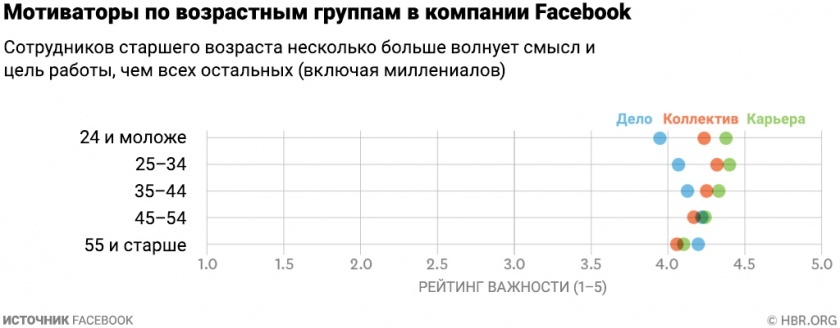 Вопреки распространенному мнению, что миллениалов больше заботит смысл и цель работы, мы увидели, что молодых людей дело волнует немного меньше, а карьера — немного больше, чем их старших коллег. Люди старше 55 лет — единственная группа сотрудников Facebook, для которых дело значит больше, чем карьера и коллектив. Это соответствует данным о том, что в середине жизни люди начинают больше задумываться о пользе для общества и меньше — о собственной успешности.Но в целом разница между возрастными группами оказалась ничтожной. И это справедливо не только для Facebook. В национальном репрезентативном исследовании американцев разных поколений представители поколения Y, Беби-бумеров и поколения Х продемонстрировали одинаковые основные рабочие ценности — и одинаково расставили их в порядке важности. Как мы уже говорили, миллениалы хотят в основном того же, что и все остальные.Мы также не обнаружили значительных отличий в зависимости от уровня результативности: люди ценят эти три мотиватора, превосходят ли они их ожидания, отвечают или не соответствуют им. Сравнив данные по разным офисам, мы убедились, что карьера, коллектив и дело важны по всему миру.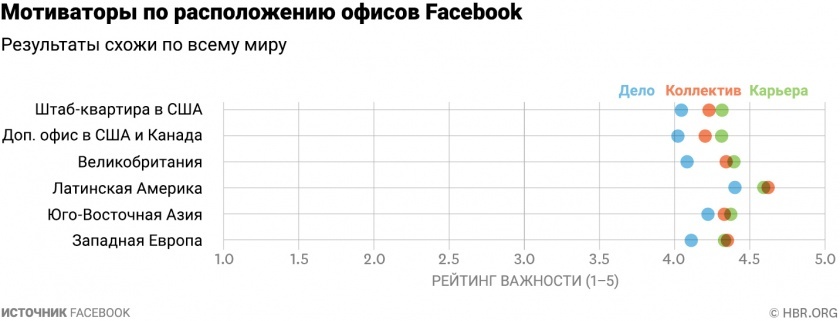 И наконец, мы обратились к профессиям. «Если бы не люди, — писал Курт Воннегут, — мир был бы раем для инженеров». Как показало исследование, это неверно. Нашим инженерам небезразличен коллектив, они присвоили этому мотиватору 4,18 балла по шкале от 1 до 5. Как и в случае с возрастом и местом расположения офиса, представители разных профессий считают карьеру, коллектив и дело одинаково важными.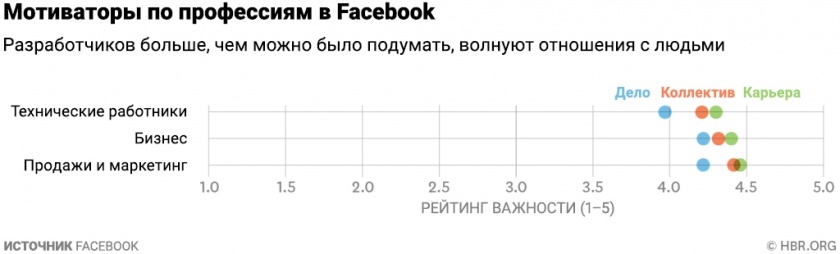 «Узнать, чего действительно хочет человек, — говорил Маслоу, — это значительное психологическое достижение». Однако наши данные показывают: люди четко знают, чего хотят от работы, и в целом они хотят одного и того же. Когда речь идет об идеальной работе, большинство из нас стремятся к карьере, хорошему коллективу и значимому делу. Это важные мотиваторы, независимо от того, 20 вам лет или 60, работаете вы инженером или сотрудником отдела продаж, в Швеции или Бразилии, Сингапуре или США. Все мы стремимся найти ответы на вопросы «что?», «кто?» и «зачем?».Об авторах. Лори Голер — руководитель отдела кадров в Facebook. Жанель Гейл — руководитель отдела HR-бизнес-партнеров в Facebook. Бринн Харрингтон — глава команды по развитию персонала в Facebook. Адам Грант — профессор Уортонской школы бизнеса, автор книг «Originals» и «Give and Take: A Revolutionary Approach to Success».ВопросыЧем обусловлена необходимость обновления пирамиды Маслоу?Как связаны между собой ценности карьеры, коллектива и дела?В чем, на Ваш взгляд, заключается причина того, что рабочие ценности имеют одинаковую важность для представителей трех поколений?Какой Вы представляете себе идеальную работу? Совпадает ли Ваша точка зрения с представлениями об идеальной работе Вашего поколения?Кейс 2. Важный родственник.Генеральный директор попросил руководителя по персоналу принять на работу супругу очень важного для компании партнера. Должность при этом не имела значения, так как женщина последние 10 лет нигде не работала и хотела просто больше быть среди людей. Никаких амбиций по поводу карьеры в компании она не заявляла. Основная цель была в том, чтобы женщина почувствовала себя востребованной, частью коллектива с самым простым набором задач, так как полученную когда-то квалификацию все равно уже утратила. Не осмелившись предлагать бывшую домохозяйку руководителям подразделений, глава отдела персонала приняла ее к себе специалистом по кадрам. Учитывая, что первое образование претендентки – курсы секретаря референта – было получено более 10 лет назад, новой сотруднице предложили три варианта трудовой деятельности:– ходить на работу и за компьютером заниматься своими делами;– не ходить на работу, но числиться в отделе;– освоить простейшие функции и выполнять их по возможности.В результате основным навыком, который она приобрела за время адаптации, стал прием входящих документов, внесение учетной записи, расфасовка документов по папкам. В течение нескольких месяцев все были довольны, и работа выполнялась своим чередом. Через полгода освободилось место ведущего специалиста по документообороту. Пока решали, найти ли человека со стороны или выбрать из своих, генеральный директор вызвал руководителя отдела персонала с предложением повысить недавно принятую протеже по просьбе партнера. Зная, какие функции супруга выполняет и что в отделе есть те, кто больше подходит на должность ведущего специалиста, руководитель не могла назначить ее на эту должность, но и генерального директора она не могла поставить в неудобное положение перед партнером.Вопросы и задания1. Как, по Вашему мнению, должна поступить глава отдела персонала в данной ситуации?2. Можно было избежать такой проблемы?3. Как повлияет на психологический климат в коллективе повышение супруги партнера, если гендиректор настоит на своем решении?Стили лидерства и управленческие ситуацииПрочтите описания ситуаций и ответьте на вопросы.Кейс 3. Представьте, что вы работаете начальником финансового отдела в финансово-экономическом департаменте крупной производственной фирмы. В вашем подчинении находятся два специалиста, которых вы сами привели в компанию - это ваши бывшие одногруппники, с которыми вы вместе учились в вузе. У вас много общего: друзья, интересы помимо работы, воспоминания. Естественно, вы обращаетесь друг к другу на «ты» и по имени.В одну из пятниц на совещании вы получаете задание от своего непосредственного руководителя: в течение двух недель разработать финансовый план компании на предстоящий год. Вы понимаете, что это очень серьезное задание и от качества его выполнения зависит ваша дальнейшая карьера в компании. Вам потребуется проанализировать большой объем информации и разработать несколько версий финансового плана.В понедельник вы намереваетесь подробно обсудить полученное задание со своими подчиненными и распределить задачи внутри своей команды, однако с удивлением узнаете, что одна из ваших подчиненных «ушла на больничный», поскольку у нее заболел ребенок, и намеревается отсутствовать как минимум в течение десяти дней. Второй подчиненный решил окончить курсы вождения автомобиля и просит вас отпускать его пораньше в течение ближайших трех недель; он живет очень далеко от места работы, но теперь приобрел автомобиль и ему нужно срочно получить водительские права. Вы понимаете, что большая часть работы ляжет на вас, но в одиночку вы не сможете справиться с ней на должном уровне. С другой стороны, вы «входите в положение» своих подчиненных, поскольку знаете их проблемы и искренне хотите им помочь.На улице уже девять часов вечера, в офисе никого нет, а вы сидите над цифрами и составляете финансовый план.Кейс 4. Вы - руководитель проекта по внедрению программного обеспечения в известной консалтинговой компании. Заказчик проекта важен для вашей организации, и вы стараетесь ему угодить, однако его требования меняются очень часто, и иногда вам кажется, что «он сам не знает, чего хочет». Кроме того, вам никогда раньше не доводилось внедрять именно эту программу, и ее приходится изучать по ходу дела. Вы обладаете определенными методиками внедрения, но постоянно их адаптируете в соответствии с требованиями ситуации.Вы работаете со своей проектной командой в другом городе и вынуждены жить всей группой в арендуемой квартире. Вы проводите вместе практически двадцать четыре часа в сутки. Но вам кажется, что имидж серьезного и жесткого руководителя требует от вас, чтобы вы немного дистанцировались от своей команды. Вы ездите на работу и с работы на такси, в то время как остальные члены команды добираются на автобусе. В столовой во время обеда вы садитесь отдельно. В нерабочее время вы стараетесь не обсуждать с подчиненными бытовые и семейные проблемы. Всем своим видом вы демонстрируете важность выполняемой задачи и ваш особый статус в проекте.Когда в очередной раз вы начинаете требовать от членов проектной команды «поработать сверхурочно», чтобы вовремя «закрыть» этап проекта и получить оплату от заказчика, двое из трех ваших подчиненных не сговариваясь кладут на ваш стол заявления об увольнении.Кейс 5. Вы устроились работать в компанию вашей мечты - международную корпорацию. Вас взяли на должность исполняющего обязанности начальника отдела организационного развития (предыдущая руководительница отдела ушла в декретный отпуск, и вы временно ее заменяете). Сам отдел создан недавно после реструктуризации компании, и никто толком не знает, чем он должен заниматься. Вам предстоит выстроить работу отдела так, чтобы он органично вписывался в систему отношений в компании и приносил пользу И, конечно, вам хочется зарекомендовать себя как хорошего руководителя.Однако по прошествии времени вы понимаете, что это будет нелегко. Ваши подчиненные намного старше вас и привыкли работать с предыдущей руководительницей. Они постоянно сравнивают вас с ней, причем не в вашу пользу. Кроме того, приставка «и. о.» - исполняющий обязанности явно не прибавляет вам авторитета, и ваши подчиненные воспринимают вас как временную фигуру.Вы решаете наладить отношения с коллегами в неформальной обстановке. К тому же у вас появился удачный повод - ваш день рождения. Вы решаете устроить настоящий банкет и в пятницу вечером накрываете праздничный стол в офисе. Но после поздравлений вашего вышестоящего руководства все сразу же разбегаются, так как у каждого сотрудника нашелся повод «улизнуть». Вы сидите в одиночестве за богатым столом и думаете о том, что же вам делать дальше.Вопросы1. Как проявились лидерские функции в поведении описанных менеджеров? Какая ориентация лидера - на производственную задачу или на подчиненных - преобладает в каждом случае?2. Присутствуют ли какие-либо черты, характерные для лидеров, у описанных в кейсе менеджеров? Каких черт им явно не хватает?3. Проанализируйте все три ситуации. Насколько описанное поведение лидера эффективно в каждой из них? Объясните, почему. 4. Какой из описанных лидеров показался вам «ненужным»? Какие факторы выступали в качестве заменителей лидерства?Критерии оценки:  Студенту необходимо решить 2 кейса. Максимальное число баллов – 20, по 10 за каждый из двух кейсов.8-10 баллов ставится, если работа выполнена верно и полностью; в логических рассуждениях и обосновании решения нет пробелов и ошибок (возможна одна неточность, описка, не являющаяся следствием незнания или непонимания учебного материала).4-7 баллов ставится, если работа выполнена полностью, но обоснования шагов решения недостаточны (если умение обосновывать рассуждения не являлось специальным объектом проверки); допущена одна ошибка или два-три недочета; выполнено без недочетов не менее 3/4 задания.1-3 балла ставится, если допущены более одной ошибки или более трех недочетов, но студент владеет обязательными умениями по проверяемой теме; без недочетов выполнено не менее половины работы.0 баллов ставится, если допущены существенные ошибки, показавшие, что студент не владеет обязательными умениями по данной теме; правильно выполнено менее половины работы.Темы рефератов1.Методы исследования социального взаимодействия в молодежных организациях: классификация и сравнение.2.Культура организации и субкультура подразделения: природа, свойства, различия.3.Психологические проблемы межличностного и межгруппового взаимодействия в молодежных коллективах.4.Нормативная модель командообразования.5.Концепция командных ролей по Р.М.Белбину.6.Модель психотипов по Майерс-Бриггс.7.Психологические особенности урегулирования конфликтов в подразделении.8.Акторы развития коллективного субъекта профессиональной деятельности.9.Опасности командного взаимодействия.10.Кризисы и конфликты в групповом взаимодействии.11.Проблема  критериев  профессионализма  группы;  понятие  «профессиональные компетенции» команды.12.Внешние и внутренние факторы, определяющие специфику деятельности группы и команды в организации и вне её.13.Структура и функции групповой сессии.14.Аспекты анализа групповой сессии.15.Коммуникативные умения специалиста и руководителя и их развитие.16.Понятие обратной связи в деловом общении. Виды обратных связей.17.Основные признаки малой группы (подразделения).18.Сходства и различия малой группы и команды.19.Понятие и составные части доверия как основы социального взаимодействия.20.Доверие и делегирование полномочий в организации и команде.21.Сходства и различия тренинга, наставничества и коучинга как методов повышения эффективности командной деятельности.Критерии оценки:  Студенту необходимо подготовить 3 реферата.Максимальная оценка – 30 баллов, по 10 баллов за каждый реферат8-10 баллов ставится, если выполнены все требования к написанию и защите реферата: обозначена проблема и обоснована  её актуальность, сделан краткий анализ различных точек зрения на рассматриваемую проблему и логично изложена собственная позиция, сформулированы выводы, тема раскрыта полностью, выдержан объём, соблюдены требования к внешнему оформлению, даны правильные ответы на дополнительные вопросы.4-7 баллов – основные требования к реферату и его защите выполнены, но при этом допущены недочёты. В частности, имеются неточности в изложении материала; отсутствует логическая последовательность в суждениях; не выдержан объём реферата; имеются упущения в оформлении; на дополнительные вопросы при защите даны неполные ответы.1-3 балла – имеются существенные отступления от требований к реферированию. В частности: тема освещена лишь частично; допущены фактические ошибки в содержании реферата или при ответе на дополнительные вопросы; во время защиты отсутствует вывод.0 баллов – тема реферата не раскрыта, обнаруживается существенное непонимание проблемы или в том случае, если реферат студентом не представлен. Методические материалы, определяющие процедуры оценивания результатов освоения образовательной программы.Процедуры оценивания включают в себя текущий контроль и промежуточную аттестацию.Текущий контроль успеваемости проводится с использованием оценочных средств, представленных в п. 2 данного приложения. Результаты текущего контроля доводятся до сведения студентов до промежуточной аттестации.  Промежуточная аттестация проводится в форме зачета. Зачет проводится по окончании теоретического обучения в соответствии с расписанием в письменном виде.  Количество вопросов в зачетном задании – 2.  Проверка ответов и объявление результатов производится в день зачета.  Результаты аттестации заносятся в ведомость и зачетную книжку студента. Студенты, не прошедшие промежуточную аттестацию по графику сессии, должны ликвидировать задолженность в установленном порядке. Приложение 2МЕТОДИЧЕСКИЕ УКАЗАНИЯ ПО ОСВОЕНИЮ ДИСЦИПЛИНЫ «Бизнес ориентирование и командное взаимодействия»Методические  указания  адресованы  студентам всех форм обучения.  Учебным планом предусмотрены следующие виды занятий:лекции;практические занятия.В ходе лекционных занятий рассматриваются важнейшие аспекты бизнес ориентирования и командного взаимодействия, ориентированные на решение проблемы повышения качества человеческого капитала в условиях постиндустриального общества; основные источники информации по проблемам организации командной работы, даются рекомендации для самостоятельной работы и подготовке к практическим занятиям. В ходе практических занятий углубляются и закрепляются знания студентов по ряду рассмотренных на лекциях вопросов, развиваются навыки принятия обоснованных организационно-управленческих решений в области бизнес ориентирования и командной работы.При подготовке к практическим занятиям каждый студент должен:  – изучить рекомендованную учебную литературу;  – изучить конспекты лекций;  – подготовить ответы на все вопросы по изучаемой теме.    По согласованию с  преподавателем  студент  может  подготовить реферат по теме занятия. В процессе подготовки к практическим занятиям студенты  могут  воспользоваться  консультациями преподавателя.  Вопросы, не  рассмотренные  на  лекциях  и  практических занятиях, должны  быть  изучены  студентами  в  ходе  самостоятельной  работы. Контроль самостоятельной работы студентов над учебной программой курса осуществляется в ходе практических   занятий. В ходе самостоятельной работы каждый студент обязан прочитать основную и по возможности дополнительную литературу по изучаемой теме, дополнить конспекты лекций недостающим материалом, выписками из рекомендованных первоисточников. Выделить непонятные термины, найти их значение в энциклопедических словарях.  Для подготовки к занятиям, текущему контролю и промежуточной аттестации  студенты  могут  воспользоваться электронно-библиотечными системами. Также обучающиеся могут взять на дом необходимую литературу на абонементе университетской библиотеки или воспользоваться читальными залами.  Методические рекомендации по написанию рефератов, требования к оформлениюРеферат является самостоятельным кратким изложением первичного материала, который подвергается автором реферата глубокому изучению, систематизации и осмыслению. Реферат должен отражать основные идеи реферируемых работ и отношение к ним автора реферата. Каждым студентом выполняется один реферат по выбранной им теме институционального анализа из списка, размещенного ниже. При этом список литературы, указанный в рабочей программе, является ориентировочным, необходимо найти еще две-три работы ведущих специалистов посвященных данной теме. Использование первоисточников работ ученых, работавших в области тематики реферата, авторов идей (монографии статьи) является обязательным. Прямое использование при написании реферата учебной литературы или обзорных статей о работах и вкладе авторов недопустимо. Реферат должен быть оформлен в соответствии с требованиями, предъявляемыми для написания курсовых работ. Содержание работы должно включать: 1) введение, в котором ставиться цель и задачи написания реферата; 2) основную часть, в которой раскрывается цель, и решаются задачи работы (она должна иметь четкую структуру, быть логически последовательной, содержать ссылки на первоисточники информации и раскрывать основные содержательные элементы реферируемых материалов); 3) заключение, где подводятся основные итоги написания реферата (особое внимание здесь следует уделить собственной оценке реферируемого материала с отражением его актуальности, современного значения и возможностей применения его идей в современной экономике и своей практической деятельности); 4) список использованных источников (от одного до 3-4 первоисточников); 5) содержание с расстановкой страниц. Пункт 4 и 5 содержания реферата можно объединить на одной странице. Общий объем реферата должен составлять не менее 8 и не более 10 страниц (включая титульный лист и лист с использованными источниками и содержанием). В тексте реферата обязательно должны присутствовать ссылки на источники. Любая идея, положение или вывод реферируемого материала, иллюстрируемые или описываемые в реферате должны содержать соответствующую ссылку на первоисточник. При перенесении текста из первоисточника без авторской переработки (цитирование), необходимо по мимо ссылки использовать кавычки. Заключение должно быть полностью самостоятельной частью работы, прямое перенесение текста других авторов здесь запрещено. Заключение должно содержать: а) основные положения и выводы из обзора прочитанных материалов; б) взгляды автора реферата на актуальность и значение реферируемого материала для современных экономических отношений.УП: z38.04.08.03_1.plxУП: z38.04.08.03_1.plxУП: z38.04.08.03_1.plxстр. 31. ЦЕЛИ ОСВОЕНИЯ ДИСЦИПЛИНЫ1. ЦЕЛИ ОСВОЕНИЯ ДИСЦИПЛИНЫ1. ЦЕЛИ ОСВОЕНИЯ ДИСЦИПЛИНЫ1. ЦЕЛИ ОСВОЕНИЯ ДИСЦИПЛИНЫ1. ЦЕЛИ ОСВОЕНИЯ ДИСЦИПЛИНЫ1. ЦЕЛИ ОСВОЕНИЯ ДИСЦИПЛИНЫ1. ЦЕЛИ ОСВОЕНИЯ ДИСЦИПЛИНЫ1. ЦЕЛИ ОСВОЕНИЯ ДИСЦИПЛИНЫ1. ЦЕЛИ ОСВОЕНИЯ ДИСЦИПЛИНЫ1.1Цель:приобретение навыков самостоятельно ориентироваться в реальных ситуациях бизнес-процессов, а также организации групповой работы  на основе знания процессов групповой динамики и принципов формирования команды.Цель:приобретение навыков самостоятельно ориентироваться в реальных ситуациях бизнес-процессов, а также организации групповой работы  на основе знания процессов групповой динамики и принципов формирования команды.Цель:приобретение навыков самостоятельно ориентироваться в реальных ситуациях бизнес-процессов, а также организации групповой работы  на основе знания процессов групповой динамики и принципов формирования команды.Цель:приобретение навыков самостоятельно ориентироваться в реальных ситуациях бизнес-процессов, а также организации групповой работы  на основе знания процессов групповой динамики и принципов формирования команды.Цель:приобретение навыков самостоятельно ориентироваться в реальных ситуациях бизнес-процессов, а также организации групповой работы  на основе знания процессов групповой динамики и принципов формирования команды.Цель:приобретение навыков самостоятельно ориентироваться в реальных ситуациях бизнес-процессов, а также организации групповой работы  на основе знания процессов групповой динамики и принципов формирования команды.Цель:приобретение навыков самостоятельно ориентироваться в реальных ситуациях бизнес-процессов, а также организации групповой работы  на основе знания процессов групповой динамики и принципов формирования команды.Цель:приобретение навыков самостоятельно ориентироваться в реальных ситуациях бизнес-процессов, а также организации групповой работы  на основе знания процессов групповой динамики и принципов формирования команды.2. ТРЕБОВАНИЯ К РЕЗУЛЬТАТАМ ОСВОЕНИЯ ДИСЦИПЛИНЫ2. ТРЕБОВАНИЯ К РЕЗУЛЬТАТАМ ОСВОЕНИЯ ДИСЦИПЛИНЫ2. ТРЕБОВАНИЯ К РЕЗУЛЬТАТАМ ОСВОЕНИЯ ДИСЦИПЛИНЫ2. ТРЕБОВАНИЯ К РЕЗУЛЬТАТАМ ОСВОЕНИЯ ДИСЦИПЛИНЫ2. ТРЕБОВАНИЯ К РЕЗУЛЬТАТАМ ОСВОЕНИЯ ДИСЦИПЛИНЫ2. ТРЕБОВАНИЯ К РЕЗУЛЬТАТАМ ОСВОЕНИЯ ДИСЦИПЛИНЫ2. ТРЕБОВАНИЯ К РЕЗУЛЬТАТАМ ОСВОЕНИЯ ДИСЦИПЛИНЫ2. ТРЕБОВАНИЯ К РЕЗУЛЬТАТАМ ОСВОЕНИЯ ДИСЦИПЛИНЫ2. ТРЕБОВАНИЯ К РЕЗУЛЬТАТАМ ОСВОЕНИЯ ДИСЦИПЛИНЫУК-3:Способен организовывать и руководить работой команды, вырабатывая командную стратегию для достижения поставленной целиУК-3:Способен организовывать и руководить работой команды, вырабатывая командную стратегию для достижения поставленной целиУК-3:Способен организовывать и руководить работой команды, вырабатывая командную стратегию для достижения поставленной целиУК-3:Способен организовывать и руководить работой команды, вырабатывая командную стратегию для достижения поставленной целиУК-3:Способен организовывать и руководить работой команды, вырабатывая командную стратегию для достижения поставленной целиУК-3:Способен организовывать и руководить работой команды, вырабатывая командную стратегию для достижения поставленной целиУК-3:Способен организовывать и руководить работой команды, вырабатывая командную стратегию для достижения поставленной целиУК-3:Способен организовывать и руководить работой команды, вырабатывая командную стратегию для достижения поставленной целиУК-3:Способен организовывать и руководить работой команды, вырабатывая командную стратегию для достижения поставленной целиВ результате освоения дисциплины обучающийся должен:В результате освоения дисциплины обучающийся должен:В результате освоения дисциплины обучающийся должен:В результате освоения дисциплины обучающийся должен:В результате освоения дисциплины обучающийся должен:В результате освоения дисциплины обучающийся должен:В результате освоения дисциплины обучающийся должен:В результате освоения дисциплины обучающийся должен:В результате освоения дисциплины обучающийся должен:Знать:Знать:Знать:Знать:Знать:Знать:Знать:Знать:Знать:методики командообразования; общие формы и методы бизнес ориентирования и организации деятельности команды, основные теории лидерства и стили руководства (соотнесено с индикатором УК 3.1).методики командообразования; общие формы и методы бизнес ориентирования и организации деятельности команды, основные теории лидерства и стили руководства (соотнесено с индикатором УК 3.1).методики командообразования; общие формы и методы бизнес ориентирования и организации деятельности команды, основные теории лидерства и стили руководства (соотнесено с индикатором УК 3.1).методики командообразования; общие формы и методы бизнес ориентирования и организации деятельности команды, основные теории лидерства и стили руководства (соотнесено с индикатором УК 3.1).методики командообразования; общие формы и методы бизнес ориентирования и организации деятельности команды, основные теории лидерства и стили руководства (соотнесено с индикатором УК 3.1).методики командообразования; общие формы и методы бизнес ориентирования и организации деятельности команды, основные теории лидерства и стили руководства (соотнесено с индикатором УК 3.1).методики командообразования; общие формы и методы бизнес ориентирования и организации деятельности команды, основные теории лидерства и стили руководства (соотнесено с индикатором УК 3.1).методики командообразования; общие формы и методы бизнес ориентирования и организации деятельности команды, основные теории лидерства и стили руководства (соотнесено с индикатором УК 3.1).методики командообразования; общие формы и методы бизнес ориентирования и организации деятельности команды, основные теории лидерства и стили руководства (соотнесено с индикатором УК 3.1).Уметь:Уметь:Уметь:Уметь:Уметь:Уметь:Уметь:Уметь:Уметь:формулировать задачи членам команды с учетом возможностей их личностного, образовательного и профессионального роста, разрабатывать командную стратегию, применять эффективные стили руководства командой  для достижения поставленной цели (соотнесено с индикатором УК 3.2).формулировать задачи членам команды с учетом возможностей их личностного, образовательного и профессионального роста, разрабатывать командную стратегию, применять эффективные стили руководства командой  для достижения поставленной цели (соотнесено с индикатором УК 3.2).формулировать задачи членам команды с учетом возможностей их личностного, образовательного и профессионального роста, разрабатывать командную стратегию, применять эффективные стили руководства командой  для достижения поставленной цели (соотнесено с индикатором УК 3.2).формулировать задачи членам команды с учетом возможностей их личностного, образовательного и профессионального роста, разрабатывать командную стратегию, применять эффективные стили руководства командой  для достижения поставленной цели (соотнесено с индикатором УК 3.2).формулировать задачи членам команды с учетом возможностей их личностного, образовательного и профессионального роста, разрабатывать командную стратегию, применять эффективные стили руководства командой  для достижения поставленной цели (соотнесено с индикатором УК 3.2).формулировать задачи членам команды с учетом возможностей их личностного, образовательного и профессионального роста, разрабатывать командную стратегию, применять эффективные стили руководства командой  для достижения поставленной цели (соотнесено с индикатором УК 3.2).формулировать задачи членам команды с учетом возможностей их личностного, образовательного и профессионального роста, разрабатывать командную стратегию, применять эффективные стили руководства командой  для достижения поставленной цели (соотнесено с индикатором УК 3.2).формулировать задачи членам команды с учетом возможностей их личностного, образовательного и профессионального роста, разрабатывать командную стратегию, применять эффективные стили руководства командой  для достижения поставленной цели (соотнесено с индикатором УК 3.2).формулировать задачи членам команды с учетом возможностей их личностного, образовательного и профессионального роста, разрабатывать командную стратегию, применять эффективные стили руководства командой  для достижения поставленной цели (соотнесено с индикатором УК 3.2).Владеть:Владеть:Владеть:Владеть:Владеть:Владеть:Владеть:Владеть:Владеть:разработки плана межличностных, групповых и организационных коммуникаций при подготовке и выполнении проекта; методами организации и управления командной работой (соотнесено с индикатором УК 3.2).разработки плана межличностных, групповых и организационных коммуникаций при подготовке и выполнении проекта; методами организации и управления командной работой (соотнесено с индикатором УК 3.2).разработки плана межличностных, групповых и организационных коммуникаций при подготовке и выполнении проекта; методами организации и управления командной работой (соотнесено с индикатором УК 3.2).разработки плана межличностных, групповых и организационных коммуникаций при подготовке и выполнении проекта; методами организации и управления командной работой (соотнесено с индикатором УК 3.2).разработки плана межличностных, групповых и организационных коммуникаций при подготовке и выполнении проекта; методами организации и управления командной работой (соотнесено с индикатором УК 3.2).разработки плана межличностных, групповых и организационных коммуникаций при подготовке и выполнении проекта; методами организации и управления командной работой (соотнесено с индикатором УК 3.2).разработки плана межличностных, групповых и организационных коммуникаций при подготовке и выполнении проекта; методами организации и управления командной работой (соотнесено с индикатором УК 3.2).разработки плана межличностных, групповых и организационных коммуникаций при подготовке и выполнении проекта; методами организации и управления командной работой (соотнесено с индикатором УК 3.2).разработки плана межличностных, групповых и организационных коммуникаций при подготовке и выполнении проекта; методами организации и управления командной работой (соотнесено с индикатором УК 3.2).3. СТРУКТУРА И СОДЕРЖАНИЕ ДИСЦИПЛИНЫ3. СТРУКТУРА И СОДЕРЖАНИЕ ДИСЦИПЛИНЫ3. СТРУКТУРА И СОДЕРЖАНИЕ ДИСЦИПЛИНЫ3. СТРУКТУРА И СОДЕРЖАНИЕ ДИСЦИПЛИНЫ3. СТРУКТУРА И СОДЕРЖАНИЕ ДИСЦИПЛИНЫ3. СТРУКТУРА И СОДЕРЖАНИЕ ДИСЦИПЛИНЫ3. СТРУКТУРА И СОДЕРЖАНИЕ ДИСЦИПЛИНЫ3. СТРУКТУРА И СОДЕРЖАНИЕ ДИСЦИПЛИНЫ3. СТРУКТУРА И СОДЕРЖАНИЕ ДИСЦИПЛИНЫКод занятияКод занятияНаименование разделов и тем /вид занятия/Наименование разделов и тем /вид занятия/Семестр / КурсЧасовКомпетен-цииЛитератураЛитератураРаздел 1. Экономические аспекты бизнес ориентирования и командного взаимодействияРаздел 1. Экономические аспекты бизнес ориентирования и командного взаимодействия1.11.11.1. Бизнес-ориентирование и его роль в повышении эффективности работы компании. Бизнес- ориентирование и экономика труда. Регулирование социально-трудовых отношений в современных условиях. Нормирование труда. Производительность труда и резервы её роста.Формы и системы оплаты труда на предприятиях. /Ср/1.1. Бизнес-ориентирование и его роль в повышении эффективности работы компании. Бизнес- ориентирование и экономика труда. Регулирование социально-трудовых отношений в современных условиях. Нормирование труда. Производительность труда и резервы её роста.Формы и системы оплаты труда на предприятиях. /Ср/12УК-3Л1.1 Л1.3 Л1.2Л2.4 Л2.1 Л2.2 Л2.3Л1.1 Л1.3 Л1.2Л2.4 Л2.1 Л2.2 Л2.31.21.2Командообразование как фактор повышения экономической эффективности работы организации. Роль командообразования в хозяйственной деятельности организации. Экономическая эффективность работы. Критерии эффективности командной работы.Модели эффективности командной работы.Методы оценки экономической и социальной эффективности работы команды.  организации и ее показатели.Повышение групповой эффективности сотрудников организации.Эффективность рабочих групп. Различия между группой и командой. Принципы эффективной команды.  /Ср/Командообразование как фактор повышения экономической эффективности работы организации. Роль командообразования в хозяйственной деятельности организации. Экономическая эффективность работы. Критерии эффективности командной работы.Модели эффективности командной работы.Методы оценки экономической и социальной эффективности работы команды.  организации и ее показатели.Повышение групповой эффективности сотрудников организации.Эффективность рабочих групп. Различия между группой и командой. Принципы эффективной команды.  /Ср/12УК-3Л1.1 Л1.3 Л1.2Л2.4 Л2.1 Л2.2 Л2.3Л1.1 Л1.3 Л1.2Л2.4 Л2.1 Л2.2 Л2.3Раздел 2. Социально-психологические аспекты командного взаимодействияРаздел 2. Социально-психологические аспекты командного взаимодействия2.12.1Основы     персонологии. Понятие личности. Личность, индивид, индивидуальность. Структура личности.Темперамент и характер. Способности человека.Потребностно-мотивационная сфера личности.Эмоционально-волевая сфера личности.Развитие личности. /Ср/Основы     персонологии. Понятие личности. Личность, индивид, индивидуальность. Структура личности.Темперамент и характер. Способности человека.Потребностно-мотивационная сфера личности.Эмоционально-волевая сфера личности.Развитие личности. /Ср/12УК-3Л1.1 Л1.3 Л1.2Л2.4 Л2.1 Л2.2 Л2.3Л1.1 Л1.3 Л1.2Л2.4 Л2.1 Л2.2 Л2.3УП: z38.04.08.03_1.plxУП: z38.04.08.03_1.plxстр. 42.2Поколенческий подход в командообразовании.Понятие поколения. Теоретические основы исследования поколений.  Теория поколений Н. Хоува и У. Штрауса и ее российская адаптация. Ценностные особенности поколения Беби-бумеров. Специфика ценностных ориентиров поколений X и Y.Поколения Z и Альфа: формирующиеся предпочтения. Взаимодействие представителей различных поколений в организациях сервиса. /Ср/Поколенческий подход в командообразовании.Понятие поколения. Теоретические основы исследования поколений.  Теория поколений Н. Хоува и У. Штрауса и ее российская адаптация. Ценностные особенности поколения Беби-бумеров. Специфика ценностных ориентиров поколений X и Y.Поколения Z и Альфа: формирующиеся предпочтения. Взаимодействие представителей различных поколений в организациях сервиса. /Ср/12УК-3Л1.1 Л1.3 Л1.2Л2.4 Л2.1 Л2.2 Л2.3Л1.1 Л1.3 Л1.2Л2.4 Л2.1 Л2.2 Л2.32.3Лидерство и руководство. Управленческое и организационное лидерство.Соотношение понятий «управление», «руководство», «лидерство». Статус, авторитет и престиж руководителя.Личность организационного лидера. Типы руководителей.Уровни руководства в организации. Формальные и неформальные лидеры, их взаимодействие в организациях сервиса. /Пр/Лидерство и руководство. Управленческое и организационное лидерство.Соотношение понятий «управление», «руководство», «лидерство». Статус, авторитет и престиж руководителя.Личность организационного лидера. Типы руководителей.Уровни руководства в организации. Формальные и неформальные лидеры, их взаимодействие в организациях сервиса. /Пр/12УК-3Л1.1 Л1.3 Л1.2Л2.4 Л2.1 Л2.2 Л2.3Л1.1 Л1.3 Л1.2Л2.4 Л2.1 Л2.2 Л2.3Раздел 3. Команда как единица управления в бизнесеРаздел 3. Команда как единица управления в бизнесе3.1Модели корпоративного менеджмента и управления персоналом.Современные концепции управления персоналом.Национальные модели корпоративного управления.   /Ср/Модели корпоративного менеджмента и управления персоналом.Современные концепции управления персоналом.Национальные модели корпоративного управления.   /Ср/12УК-3Л1.1 Л1.3 Л1.2Л2.4 Л2.1 Л2.2 Л2.3Л1.1 Л1.3 Л1.2Л2.4 Л2.1 Л2.2 Л2.33.2Формы управления и организации работы в команде.Организация работы в команде. Распределение ролей в команде.Типы ролевого распределения.Метод  «Шесть Шляп мышления» в командообразовании.  /Ср/Формы управления и организации работы в команде.Организация работы в команде. Распределение ролей в команде.Типы ролевого распределения.Метод  «Шесть Шляп мышления» в командообразовании.  /Ср/12УК-3Л1.1 Л1.3 Л1.2Л2.4 Л2.1 Л2.2 Л2.3Л1.1 Л1.3 Л1.2Л2.4 Л2.1 Л2.2 Л2.33.3Подбор членов команды. Принципы  компетентности и  предпочтений  в  подборе членов команды.Принципы компетентности и предпочтений.Психологическая совместимость  и сплоченность команды.Механизмы обеспечения психологической совместимости в команде.Действенность распределения ролей.  /Лек/Подбор членов команды. Принципы  компетентности и  предпочтений  в  подборе членов команды.Принципы компетентности и предпочтений.Психологическая совместимость  и сплоченность команды.Механизмы обеспечения психологической совместимости в команде.Действенность распределения ролей.  /Лек/12УК-3Л1.1 Л1.3 Л1.2Л2.4 Л2.1 Л2.2 Л2.3Л1.1 Л1.3 Л1.2Л2.4 Л2.1 Л2.2 Л2.3Раздел 4. Формирование навыков командного взаимодействияРаздел 4. Формирование навыков командного взаимодействия4.1Целеполагание и его роль в командной работе. Иерархия целей. Выделение командную задачу в бизнес-цели.Ошибки в постановке и согласовании целей.  бизнес-цели. /Ср/Целеполагание и его роль в командной работе. Иерархия целей. Выделение командную задачу в бизнес-цели.Ошибки в постановке и согласовании целей.  бизнес-цели. /Ср/12УК-3Л1.1 Л1.3 Л1.2Л2.4 Л2.1 Л2.2 Л2.3Л1.1 Л1.3 Л1.2Л2.4 Л2.1 Л2.2 Л2.34.2Конструктивное взаимодействие и самоуправление. Принятие единого командного решения.Эффективность взаимодействия. Самоуправляемые команды.Распределение ролей в самоуправляемой команде. Командный дух.  Принятие ответственности за результат команды. Права и обязанности члена команды. Ответственность в командной работе.Система командной подотчетности. Культура командной ответственности.Ситуационное лидерство. /Ср/Конструктивное взаимодействие и самоуправление. Принятие единого командного решения.Эффективность взаимодействия. Самоуправляемые команды.Распределение ролей в самоуправляемой команде. Командный дух.  Принятие ответственности за результат команды. Права и обязанности члена команды. Ответственность в командной работе.Система командной подотчетности. Культура командной ответственности.Ситуационное лидерство. /Ср/12УК-3Л1.1 Л1.3 Л1.2Л2.4 Л2.1 Л2.2 Л2.3Л1.1 Л1.3 Л1.2Л2.4 Л2.1 Л2.2 Л2.3Раздел 5. Проведение групповой работыРаздел 5. Проведение групповой работы5.1Образовательные технологии и инструменты командообразования.Организация эффективного обучения.Внешнее и внутреннее обучение.Основные принципы обучения сотрудников компании. Система обучения сотрудников компании.Основные принципы работы при обучении новых сотрудников компании.   /Ср/Образовательные технологии и инструменты командообразования.Организация эффективного обучения.Внешнее и внутреннее обучение.Основные принципы обучения сотрудников компании. Система обучения сотрудников компании.Основные принципы работы при обучении новых сотрудников компании.   /Ср/12УК-3Л1.1 Л1.3 Л1.2Л2.4 Л2.1 Л2.2 Л2.3Л1.1 Л1.3 Л1.2Л2.4 Л2.1 Л2.2 Л2.3УП: z38.04.08.03_1.plxУП: z38.04.08.03_1.plxУП: z38.04.08.03_1.plxУП: z38.04.08.03_1.plxстр. 55.25.2Коммуникация в команде.Общение и его функции. Стороны и сущность общения.Виды общения. Коммуникация.Невербальная коммуникация.Коммуникация в малых группах  /Ср/Коммуникация в команде.Общение и его функции. Стороны и сущность общения.Виды общения. Коммуникация.Невербальная коммуникация.Коммуникация в малых группах  /Ср/Коммуникация в команде.Общение и его функции. Стороны и сущность общения.Виды общения. Коммуникация.Невербальная коммуникация.Коммуникация в малых группах  /Ср/112УК-3УК-3Л1.1 Л1.3 Л1.2Л2.4 Л2.1 Л2.2 Л2.3Л1.1 Л1.3 Л1.2Л2.4 Л2.1 Л2.2 Л2.35.35.3Управление конфликтами и стрессами.Природа и типы конфликтов в организациях сервиса.Классификация конфликтов. Конфликты в команде.Причины конфликтов в организации. Развитие конфликта и последствия конфликтов в организациях сервиса.Методы профилактики конфликтов в организации.. Стрессы в командной работе. Методы управления стрессами. /Ср/Управление конфликтами и стрессами.Природа и типы конфликтов в организациях сервиса.Классификация конфликтов. Конфликты в команде.Причины конфликтов в организации. Развитие конфликта и последствия конфликтов в организациях сервиса.Методы профилактики конфликтов в организации.. Стрессы в командной работе. Методы управления стрессами. /Ср/Управление конфликтами и стрессами.Природа и типы конфликтов в организациях сервиса.Классификация конфликтов. Конфликты в команде.Причины конфликтов в организации. Развитие конфликта и последствия конфликтов в организациях сервиса.Методы профилактики конфликтов в организации.. Стрессы в командной работе. Методы управления стрессами. /Ср/114УК-3УК-3Л1.1 Л1.3 Л1.2Л2.4 Л2.1 Л2.2 Л2.3Л1.1 Л1.3 Л1.2Л2.4 Л2.1 Л2.2 Л2.35.45.4Подготовка рефератов в MS Office /Ср/Подготовка рефератов в MS Office /Ср/Подготовка рефератов в MS Office /Ср/1140УК-3УК-3Л1.1 Л1.3 Л1.2Л2.4 Л2.1 Л2.2 Л2.3Л1.1 Л1.3 Л1.2Л2.4 Л2.1 Л2.2 Л2.35.55.5/Зачёт//Зачёт//Зачёт/114УК-3УК-3Л1.1 Л1.3 Л1.2Л2.4 Л2.1 Л2.2 Л2.3Л1.1 Л1.3 Л1.2Л2.4 Л2.1 Л2.2 Л2.34. ФОНД ОЦЕНОЧНЫХ СРЕДСТВ4. ФОНД ОЦЕНОЧНЫХ СРЕДСТВ4. ФОНД ОЦЕНОЧНЫХ СРЕДСТВ4. ФОНД ОЦЕНОЧНЫХ СРЕДСТВ4. ФОНД ОЦЕНОЧНЫХ СРЕДСТВ4. ФОНД ОЦЕНОЧНЫХ СРЕДСТВ4. ФОНД ОЦЕНОЧНЫХ СРЕДСТВ4. ФОНД ОЦЕНОЧНЫХ СРЕДСТВ4. ФОНД ОЦЕНОЧНЫХ СРЕДСТВ4. ФОНД ОЦЕНОЧНЫХ СРЕДСТВ4. ФОНД ОЦЕНОЧНЫХ СРЕДСТВ4. ФОНД ОЦЕНОЧНЫХ СРЕДСТВСтруктура и содержание фонда оценочных средств для проведения текущей и промежуточной аттестации представлены в Приложении 1 к рабочей программе дисциплины.Структура и содержание фонда оценочных средств для проведения текущей и промежуточной аттестации представлены в Приложении 1 к рабочей программе дисциплины.Структура и содержание фонда оценочных средств для проведения текущей и промежуточной аттестации представлены в Приложении 1 к рабочей программе дисциплины.Структура и содержание фонда оценочных средств для проведения текущей и промежуточной аттестации представлены в Приложении 1 к рабочей программе дисциплины.Структура и содержание фонда оценочных средств для проведения текущей и промежуточной аттестации представлены в Приложении 1 к рабочей программе дисциплины.Структура и содержание фонда оценочных средств для проведения текущей и промежуточной аттестации представлены в Приложении 1 к рабочей программе дисциплины.Структура и содержание фонда оценочных средств для проведения текущей и промежуточной аттестации представлены в Приложении 1 к рабочей программе дисциплины.Структура и содержание фонда оценочных средств для проведения текущей и промежуточной аттестации представлены в Приложении 1 к рабочей программе дисциплины.Структура и содержание фонда оценочных средств для проведения текущей и промежуточной аттестации представлены в Приложении 1 к рабочей программе дисциплины.Структура и содержание фонда оценочных средств для проведения текущей и промежуточной аттестации представлены в Приложении 1 к рабочей программе дисциплины.Структура и содержание фонда оценочных средств для проведения текущей и промежуточной аттестации представлены в Приложении 1 к рабочей программе дисциплины.Структура и содержание фонда оценочных средств для проведения текущей и промежуточной аттестации представлены в Приложении 1 к рабочей программе дисциплины.5. УЧЕБНО-МЕТОДИЧЕСКОЕ И ИНФОРМАЦИОННОЕ ОБЕСПЕЧЕНИЕ ДИСЦИПЛИНЫ5. УЧЕБНО-МЕТОДИЧЕСКОЕ И ИНФОРМАЦИОННОЕ ОБЕСПЕЧЕНИЕ ДИСЦИПЛИНЫ5. УЧЕБНО-МЕТОДИЧЕСКОЕ И ИНФОРМАЦИОННОЕ ОБЕСПЕЧЕНИЕ ДИСЦИПЛИНЫ5. УЧЕБНО-МЕТОДИЧЕСКОЕ И ИНФОРМАЦИОННОЕ ОБЕСПЕЧЕНИЕ ДИСЦИПЛИНЫ5. УЧЕБНО-МЕТОДИЧЕСКОЕ И ИНФОРМАЦИОННОЕ ОБЕСПЕЧЕНИЕ ДИСЦИПЛИНЫ5. УЧЕБНО-МЕТОДИЧЕСКОЕ И ИНФОРМАЦИОННОЕ ОБЕСПЕЧЕНИЕ ДИСЦИПЛИНЫ5. УЧЕБНО-МЕТОДИЧЕСКОЕ И ИНФОРМАЦИОННОЕ ОБЕСПЕЧЕНИЕ ДИСЦИПЛИНЫ5. УЧЕБНО-МЕТОДИЧЕСКОЕ И ИНФОРМАЦИОННОЕ ОБЕСПЕЧЕНИЕ ДИСЦИПЛИНЫ5. УЧЕБНО-МЕТОДИЧЕСКОЕ И ИНФОРМАЦИОННОЕ ОБЕСПЕЧЕНИЕ ДИСЦИПЛИНЫ5. УЧЕБНО-МЕТОДИЧЕСКОЕ И ИНФОРМАЦИОННОЕ ОБЕСПЕЧЕНИЕ ДИСЦИПЛИНЫ5. УЧЕБНО-МЕТОДИЧЕСКОЕ И ИНФОРМАЦИОННОЕ ОБЕСПЕЧЕНИЕ ДИСЦИПЛИНЫ5. УЧЕБНО-МЕТОДИЧЕСКОЕ И ИНФОРМАЦИОННОЕ ОБЕСПЕЧЕНИЕ ДИСЦИПЛИНЫ5.1. Основная литература5.1. Основная литература5.1. Основная литература5.1. Основная литература5.1. Основная литература5.1. Основная литература5.1. Основная литература5.1. Основная литература5.1. Основная литература5.1. Основная литература5.1. Основная литература5.1. Основная литератураАвторы, составителиАвторы, составителиЗаглавиеЗаглавиеЗаглавиеИздательство, годИздательство, годИздательство, годКолич-воКолич-воКолич-воЛ1.1Захарова Т. И.Захарова Т. И.Организационное поведение: учебно- методический комплексОрганизационное поведение: учебно- методический комплексОрганизационное поведение: учебно- методический комплексМосква: Евразийский открытый институт, 2010Москва: Евразийский открытый институт, 2010Москва: Евразийский открытый институт, 2010https://biblioclub.ru/inde x.php? page=book&id=90823 неограниченный доступ для зарегистрированных пользователейhttps://biblioclub.ru/inde x.php? page=book&id=90823 неограниченный доступ для зарегистрированных пользователейhttps://biblioclub.ru/inde x.php? page=book&id=90823 неограниченный доступ для зарегистрированных пользователейЛ1.2Сафонова, Н. М.Сафонова, Н. М.Лидерство и командообразование: учебное пособиеЛидерство и командообразование: учебное пособиеЛидерство и командообразование: учебное пособиеНабережные Челны: Набережночелнинский государственный педагогический университет, Печатная галерея, 2017Набережные Челны: Набережночелнинский государственный педагогический университет, Печатная галерея, 2017Набережные Челны: Набережночелнинский государственный педагогический университет, Печатная галерея, 2017http://www.iprbookshop. ru/73541.html неограниченный доступ для зарегистрированных пользователейhttp://www.iprbookshop. ru/73541.html неограниченный доступ для зарегистрированных пользователейhttp://www.iprbookshop. ru/73541.html неограниченный доступ для зарегистрированных пользователейЛ1.3Красовский Ю. Д.Красовский Ю. Д.Организационное поведение: учебникОрганизационное поведение: учебникОрганизационное поведение: учебникМосква: Юнити, 2015Москва: Юнити, 2015Москва: Юнити, 2015https://biblioclub.ru/inde x.php? page=book&id=116632 неограниченный доступ для зарегистрированных пользователейhttps://biblioclub.ru/inde x.php? page=book&id=116632 неограниченный доступ для зарегистрированных пользователейhttps://biblioclub.ru/inde x.php? page=book&id=116632 неограниченный доступ для зарегистрированных пользователей5.2. Дополнительная литература5.2. Дополнительная литература5.2. Дополнительная литература5.2. Дополнительная литература5.2. Дополнительная литература5.2. Дополнительная литература5.2. Дополнительная литература5.2. Дополнительная литература5.2. Дополнительная литература5.2. Дополнительная литература5.2. Дополнительная литература5.2. Дополнительная литератураАвторы, составителиАвторы, составителиЗаглавиеЗаглавиеЗаглавиеИздательство, годИздательство, годИздательство, годКолич-воКолич-воКолич-воЛ2.1Лидерство и менеджмент: научно-практический журнал: журналЛидерство и менеджмент: научно-практический журнал: журналЛидерство и менеджмент: научно-практический журнал: журналМосква: Креативная экономика, 2017Москва: Креативная экономика, 2017Москва: Креативная экономика, 2017https://biblioclub.ru/inde x.php? page=book&id=561499 неограниченный доступ для зарегистрированных пользователейhttps://biblioclub.ru/inde x.php? page=book&id=561499 неограниченный доступ для зарегистрированных пользователейhttps://biblioclub.ru/inde x.php? page=book&id=561499 неограниченный доступ для зарегистрированных пользователейЛ2.2Боев В. Ю.Боев В. Ю.Командообразование в организации: учеб. пособиеКомандообразование в организации: учеб. пособиеКомандообразование в организации: учеб. пособиеРостов н/Д: Изд-во РГЭУ (РИНХ), 2019Ростов н/Д: Изд-во РГЭУ (РИНХ), 2019Ростов н/Д: Изд-во РГЭУ (РИНХ), 2019606060Л2.3Байдаков, А. Н., Назаренко, А. В., Запорожец, Д. В., Звягинцева, О. С., Кенина, Д. С., Бабкина, О. Н., Исаенко, А. П.Байдаков, А. Н., Назаренко, А. В., Запорожец, Д. В., Звягинцева, О. С., Кенина, Д. С., Бабкина, О. Н., Исаенко, А. П.Лидерство и командообразование: учебное пособиеЛидерство и командообразование: учебное пособиеЛидерство и командообразование: учебное пособиеСтаврополь: Ставропольский государственный аграрный университет, 2018Ставрополь: Ставропольский государственный аграрный университет, 2018Ставрополь: Ставропольский государственный аграрный университет, 2018http://www.iprbookshop. ru/92983.html неограниченный доступ для зарегистрированных пользователейhttp://www.iprbookshop. ru/92983.html неограниченный доступ для зарегистрированных пользователейhttp://www.iprbookshop. ru/92983.html неограниченный доступ для зарегистрированных пользователейУП: z38.04.08.03_1.plxУП: z38.04.08.03_1.plxУП: z38.04.08.03_1.plxстр. 6Авторы, составителиЗаглавиеЗаглавиеИздательство, годКолич-воКолич-воЛ2.4Менеджмент и Бизнес-Администрирование: журналМенеджмент и Бизнес-Администрирование: журналМосква: Академия менеджмента и бизнес- администрирования, 2018https://biblioclub.ru/inde x.php? page=book&id=495044 неограниченный доступ для зарегистрированных пользователейhttps://biblioclub.ru/inde x.php? page=book&id=495044 неограниченный доступ для зарегистрированных пользователей5.3 Профессиональные базы данных и информационные справочные системы5.3 Профессиональные базы данных и информационные справочные системы5.3 Профессиональные базы данных и информационные справочные системы5.3 Профессиональные базы данных и информационные справочные системы5.3 Профессиональные базы данных и информационные справочные системы5.3 Профессиональные базы данных и информационные справочные системы5.3 Профессиональные базы данных и информационные справочные системыКонсультант +Консультант +Консультант +Консультант +Консультант +Консультант +Консультант +ГарантГарантГарантГарантГарантГарантГарантФедеральный образовательный портал «Экономика Социология Менеджмент» http://ecsocman.hse.ruФедеральный образовательный портал «Экономика Социология Менеджмент» http://ecsocman.hse.ruФедеральный образовательный портал «Экономика Социология Менеджмент» http://ecsocman.hse.ruФедеральный образовательный портал «Экономика Социология Менеджмент» http://ecsocman.hse.ruФедеральный образовательный портал «Экономика Социология Менеджмент» http://ecsocman.hse.ruФедеральный образовательный портал «Экономика Социология Менеджмент» http://ecsocman.hse.ruФедеральный образовательный портал «Экономика Социология Менеджмент» http://ecsocman.hse.ruБаза данных Всероссийского центра изучения общественного мнения (ВЦИОМ) https://wciom.ru/database/База данных Всероссийского центра изучения общественного мнения (ВЦИОМ) https://wciom.ru/database/База данных Всероссийского центра изучения общественного мнения (ВЦИОМ) https://wciom.ru/database/База данных Всероссийского центра изучения общественного мнения (ВЦИОМ) https://wciom.ru/database/База данных Всероссийского центра изучения общественного мнения (ВЦИОМ) https://wciom.ru/database/База данных Всероссийского центра изучения общественного мнения (ВЦИОМ) https://wciom.ru/database/База данных Всероссийского центра изучения общественного мнения (ВЦИОМ) https://wciom.ru/database/5.4. Перечень программного обеспечения5.4. Перечень программного обеспечения5.4. Перечень программного обеспечения5.4. Перечень программного обеспечения5.4. Перечень программного обеспечения5.4. Перечень программного обеспечения5.4. Перечень программного обеспеченияMicrosoft OfficeMicrosoft OfficeMicrosoft OfficeMicrosoft OfficeMicrosoft OfficeMicrosoft OfficeMicrosoft Office5.5. Учебно-методические материалы для студентов с ограниченными возможностями здоровья5.5. Учебно-методические материалы для студентов с ограниченными возможностями здоровья5.5. Учебно-методические материалы для студентов с ограниченными возможностями здоровья5.5. Учебно-методические материалы для студентов с ограниченными возможностями здоровья5.5. Учебно-методические материалы для студентов с ограниченными возможностями здоровья5.5. Учебно-методические материалы для студентов с ограниченными возможностями здоровья5.5. Учебно-методические материалы для студентов с ограниченными возможностями здоровьяПри необходимости по заявлению обучающегося с ограниченными возможностями здоровья учебно-методические материалы предоставляются в формах, адаптированных к ограничениям здоровья и восприятия информации. Для лиц с нарушениями зрения: в форме аудиофайла; в печатной форме увеличенным шрифтом. Для лиц с нарушениями слуха: в форме электронного документа; в печатной форме. Для лиц с нарушениями опорно-двигательного аппарата: в форме электронного документа; в печатной форме.При необходимости по заявлению обучающегося с ограниченными возможностями здоровья учебно-методические материалы предоставляются в формах, адаптированных к ограничениям здоровья и восприятия информации. Для лиц с нарушениями зрения: в форме аудиофайла; в печатной форме увеличенным шрифтом. Для лиц с нарушениями слуха: в форме электронного документа; в печатной форме. Для лиц с нарушениями опорно-двигательного аппарата: в форме электронного документа; в печатной форме.При необходимости по заявлению обучающегося с ограниченными возможностями здоровья учебно-методические материалы предоставляются в формах, адаптированных к ограничениям здоровья и восприятия информации. Для лиц с нарушениями зрения: в форме аудиофайла; в печатной форме увеличенным шрифтом. Для лиц с нарушениями слуха: в форме электронного документа; в печатной форме. Для лиц с нарушениями опорно-двигательного аппарата: в форме электронного документа; в печатной форме.При необходимости по заявлению обучающегося с ограниченными возможностями здоровья учебно-методические материалы предоставляются в формах, адаптированных к ограничениям здоровья и восприятия информации. Для лиц с нарушениями зрения: в форме аудиофайла; в печатной форме увеличенным шрифтом. Для лиц с нарушениями слуха: в форме электронного документа; в печатной форме. Для лиц с нарушениями опорно-двигательного аппарата: в форме электронного документа; в печатной форме.При необходимости по заявлению обучающегося с ограниченными возможностями здоровья учебно-методические материалы предоставляются в формах, адаптированных к ограничениям здоровья и восприятия информации. Для лиц с нарушениями зрения: в форме аудиофайла; в печатной форме увеличенным шрифтом. Для лиц с нарушениями слуха: в форме электронного документа; в печатной форме. Для лиц с нарушениями опорно-двигательного аппарата: в форме электронного документа; в печатной форме.При необходимости по заявлению обучающегося с ограниченными возможностями здоровья учебно-методические материалы предоставляются в формах, адаптированных к ограничениям здоровья и восприятия информации. Для лиц с нарушениями зрения: в форме аудиофайла; в печатной форме увеличенным шрифтом. Для лиц с нарушениями слуха: в форме электронного документа; в печатной форме. Для лиц с нарушениями опорно-двигательного аппарата: в форме электронного документа; в печатной форме.При необходимости по заявлению обучающегося с ограниченными возможностями здоровья учебно-методические материалы предоставляются в формах, адаптированных к ограничениям здоровья и восприятия информации. Для лиц с нарушениями зрения: в форме аудиофайла; в печатной форме увеличенным шрифтом. Для лиц с нарушениями слуха: в форме электронного документа; в печатной форме. Для лиц с нарушениями опорно-двигательного аппарата: в форме электронного документа; в печатной форме.6. МАТЕРИАЛЬНО-ТЕХНИЧЕСКОЕ ОБЕСПЕЧЕНИЕ ДИСЦИПЛИНЫ (МОДУЛЯ)6. МАТЕРИАЛЬНО-ТЕХНИЧЕСКОЕ ОБЕСПЕЧЕНИЕ ДИСЦИПЛИНЫ (МОДУЛЯ)6. МАТЕРИАЛЬНО-ТЕХНИЧЕСКОЕ ОБЕСПЕЧЕНИЕ ДИСЦИПЛИНЫ (МОДУЛЯ)6. МАТЕРИАЛЬНО-ТЕХНИЧЕСКОЕ ОБЕСПЕЧЕНИЕ ДИСЦИПЛИНЫ (МОДУЛЯ)6. МАТЕРИАЛЬНО-ТЕХНИЧЕСКОЕ ОБЕСПЕЧЕНИЕ ДИСЦИПЛИНЫ (МОДУЛЯ)6. МАТЕРИАЛЬНО-ТЕХНИЧЕСКОЕ ОБЕСПЕЧЕНИЕ ДИСЦИПЛИНЫ (МОДУЛЯ)6. МАТЕРИАЛЬНО-ТЕХНИЧЕСКОЕ ОБЕСПЕЧЕНИЕ ДИСЦИПЛИНЫ (МОДУЛЯ)Помещения для проведения всех видов работ, предусмотренных учебным планом, укомплектованы необходимой специализированной учебной мебелью и техническими средствами обучения. Для проведения лекционных занятий используется демонстрационное оборудование.Помещения для проведения всех видов работ, предусмотренных учебным планом, укомплектованы необходимой специализированной учебной мебелью и техническими средствами обучения. Для проведения лекционных занятий используется демонстрационное оборудование.Помещения для проведения всех видов работ, предусмотренных учебным планом, укомплектованы необходимой специализированной учебной мебелью и техническими средствами обучения. Для проведения лекционных занятий используется демонстрационное оборудование.Помещения для проведения всех видов работ, предусмотренных учебным планом, укомплектованы необходимой специализированной учебной мебелью и техническими средствами обучения. Для проведения лекционных занятий используется демонстрационное оборудование.Помещения для проведения всех видов работ, предусмотренных учебным планом, укомплектованы необходимой специализированной учебной мебелью и техническими средствами обучения. Для проведения лекционных занятий используется демонстрационное оборудование.Помещения для проведения всех видов работ, предусмотренных учебным планом, укомплектованы необходимой специализированной учебной мебелью и техническими средствами обучения. Для проведения лекционных занятий используется демонстрационное оборудование.Помещения для проведения всех видов работ, предусмотренных учебным планом, укомплектованы необходимой специализированной учебной мебелью и техническими средствами обучения. Для проведения лекционных занятий используется демонстрационное оборудование.7. МЕТОДИЧЕСКИЕ УКАЗАНИЯ ДЛЯ ОБУЧАЮЩИХСЯ ПО ОСВОЕНИЮ ДИСЦИПЛИНЫ (МОДУЛЯ)7. МЕТОДИЧЕСКИЕ УКАЗАНИЯ ДЛЯ ОБУЧАЮЩИХСЯ ПО ОСВОЕНИЮ ДИСЦИПЛИНЫ (МОДУЛЯ)7. МЕТОДИЧЕСКИЕ УКАЗАНИЯ ДЛЯ ОБУЧАЮЩИХСЯ ПО ОСВОЕНИЮ ДИСЦИПЛИНЫ (МОДУЛЯ)7. МЕТОДИЧЕСКИЕ УКАЗАНИЯ ДЛЯ ОБУЧАЮЩИХСЯ ПО ОСВОЕНИЮ ДИСЦИПЛИНЫ (МОДУЛЯ)7. МЕТОДИЧЕСКИЕ УКАЗАНИЯ ДЛЯ ОБУЧАЮЩИХСЯ ПО ОСВОЕНИЮ ДИСЦИПЛИНЫ (МОДУЛЯ)7. МЕТОДИЧЕСКИЕ УКАЗАНИЯ ДЛЯ ОБУЧАЮЩИХСЯ ПО ОСВОЕНИЮ ДИСЦИПЛИНЫ (МОДУЛЯ)7. МЕТОДИЧЕСКИЕ УКАЗАНИЯ ДЛЯ ОБУЧАЮЩИХСЯ ПО ОСВОЕНИЮ ДИСЦИПЛИНЫ (МОДУЛЯ)Методические указания по освоению дисциплины представлены в Приложении 2 к рабочей программе дисциплины.Методические указания по освоению дисциплины представлены в Приложении 2 к рабочей программе дисциплины.Методические указания по освоению дисциплины представлены в Приложении 2 к рабочей программе дисциплины.Методические указания по освоению дисциплины представлены в Приложении 2 к рабочей программе дисциплины.Методические указания по освоению дисциплины представлены в Приложении 2 к рабочей программе дисциплины.Методические указания по освоению дисциплины представлены в Приложении 2 к рабочей программе дисциплины.Методические указания по освоению дисциплины представлены в Приложении 2 к рабочей программе дисциплины.ЗУН, составляющие компетенцию Показатели оцениванияКритерии оцениванияСредства оцениванияУК-3: Способен организовывать и руководить работой команды, вырабатывая командную стратегию для достижения поставленной целиУК-3: Способен организовывать и руководить работой команды, вырабатывая командную стратегию для достижения поставленной целиУК-3: Способен организовывать и руководить работой команды, вырабатывая командную стратегию для достижения поставленной целиУК-3: Способен организовывать и руководить работой команды, вырабатывая командную стратегию для достижения поставленной целиЗ методики командообразования; общие формы и методы бизнес ориентирования и организации деятельности команды, основные теории лидерства и стили руководстваДает ответы на вопросы теста, коллоквиума, отвечает на вопросы к зачету, пишет рефератДана развернутая характеристика команды, выявлены отличия командной работы от групповой, ланы верные ответы на вопросы теста, изучены основные теории лидерства, выделены характерные черты различных стилей руководства.Коллоквиум -  вопросы к Разделам 1-5 Тесты к Разделам 1-3Реферат (1-21) Вопросы к зачету (1-46)У  формулировать задачи членам команды с учетом возможностей их личностного, образовательного и профессионального роста, разрабатывать командную стратегию, применять эффективные стили руководства командой  для достижения поставленной целиРазрабатывает  командную стратегию и  организовывает работу коллектива при решении кейса и в деловой игреПроведен анализ поколенческих, личностных, психологических  особенностей членов команды, их деловых качеств; в соответствии с этим распределены роли между участниками команды Кейс-задачи (5) Деловая игра (1-4)В навыками разработки плана межличностных, групповых и организационных коммуникаций при подготовке и выполнении проекта; методами организации и управления командной работойРешает кейс-задачи, принимает активное участие в деловой игреСамостоятельно осуществляет разработку стратегии командной работы Кейс-задачи (5) Деловая игра (1-4)